DAFTAR PUSTAKAAbdillah, Fajar & Kusumastuti Retno (2014) Pengaruh Karakteristik Perusahaan Dan Board Size Terhadap Corporate Cash Holding. Jurnal Manajemen https://doi.org/1046306/jbbe.v14i1.40Alicia, R., Fortuna, W., & Putra, J. (2020). Pengaruh Growth Opportunity, Leverage dan Firm Size terhadap Cash Holding Perusahaan Properti dan Real Estate. Riset Jurnal Dan Akuntansi 4, 322–329. https://doi.org/10.33395/owner.v4i2.219Ali, S., Ullah, M., & Ullah, N. (2016). Determinants of Corporate Cash Holdings: “A Case of Textile Sector in Pakistan.” SSRN Electronic Journal. https://doi.org/189312/view/jpa.v7tgj9Andika, S., Efni, Y., & Rokhmawati, A. (2017). Analisis Pengaruh Cash Convertion Cycle, Leverage, Net Working Capital, dan Growth Opportunity terhadap Cash Holding. JOM Fekon, 4(1), 1479–1493. http://www.jurnal.uii.ac.id/index.php/JAAI/article/view/846.Angelia, M., & Dwimulyani, S. (2019). Profitability , Leverage dan Firm Size Mempengaruhi Cash. Jurnal Akuntansi dan Keuangan 1–11. https://trijurnal.trisakti.ac.id /index.php/pakar/article/download/4324/3428Angkawidjaja, C., & Rasyid, R (2019) Faktor-Faktor Yang Mempengaruhi Cash Holding. Jurnal Multipradigma Akuntansi 3, 693-702 https://doi.org/1024912/jpa.v1i35572Arfan, M.,(2017) Determinan of Cash Holding of Listed Manufacturing Companies  in the Indonesia Stock Exchange. DSLU Bussines & Economics Review, Vol.26, Iss. 2, pp.1-12 http://www.dlsu.edu.ph/wp-content/uploads/2019/03/1arfan-012517.pdfAzzahro, F. S. (2019). Pengaruh Leverage Dan Profitabilitas Terhadap Pengungkapan Ntellectual Capital. Jurnal Darmajaya 79–86. https://jurnal.darmajaya.ac.id/index.php/PSND/article/download/1752/101Bigelli, M., & Vidal J S. (2012). Cash Holding in Prrivate Firms. Journal of Banking and Finance, 36, 26-35. https://doi.org/1029912/jpa.jyrhfhBorici, Kruja (2016) Determinan of Firm's Cash Holding. International Journal of Economic, Commerce, and Management, Vol. 4, Iss. 2 pp. 41-52 http://konferenca.unshk.edu.al/icrea2015/icreafinalfullpapers/pdfdoc/economy%20ll/7.pdfChen, J., (2019), "Liquid Asset", Investopedia, diakses dari https://www.investopedia.com/terms/l/liqudassetClaudia, K. (2022). Analisis Faktor Yang Mempengaruhi Cash Holding Pada Perusahaan Consumer Goods di Indonesia. IV(1), 462–469. content/uploads/2019/03/cla-012597.pdfDamayanti & Syahwildan (2021) Pengaruh Net Working Capitan dan Growth Opportunity Terhadap Cash Holding. Jurnal Ikraith-Ekonomika Vol 6 No 1 http://journals.upi-yai.ac.id/index.php/IKRAITH-EKONOMIKAFahmi, Irham S.E., M. S. (2015). Pengantar Manajemen Keuangan Teori dan Soal Jawab (M. B. . Djalil, Muslim A S.E.,Ak. (ed.)). Bandung: Alfabeta.Ferreira, M. A., & Vilela, A. S. (2004). Why Do Firms Hold Cash ? Evidence from EMU Countries. European Financial Manajemen 10(2), 295–319. https://doi.org/10.1111/j.1354-7798.2004.00251.García-teruel, P. J., & Martínez-solano, P. (2009). Accruals Quality And Corporate cash Holdings. 49 (July 2008), Accounting and Finance 95–115. https://doi.org/10.1080/00036846.2011.595696Gill, A. (2015). Determinants of Corporate Cash Holdings : Evidence from Canada Determinants of Corporate Cash Holdings : Evidence from Canada. January urnal Of Bussines, Economic & Finance 2012. https://doi.org/10.5539/ijef.v4n1p70Ginglinger, E., & Saddour, K. (2007). Constraints Cash Holdings, Corporate Governance And Financial Constraints. JEL Classification G32.G35 ttps://hal.archives-ouvertes.fr/halshs-00162404/document.Gionia, Susanti (2020). Faktor-Faktor Yang Mempengaruhi Cash Holding Pada Perusahaan Manufaktur di Indonesia . Jurnal Multipradigma Akuntansi Tarumanegara, 2(3), 1026-1035 https://journal.untar.ac.id/index.php/jpa/article/view/9528/6030Gitman, L. J. and Zutter, C. J. (2015). Principles of Managerial Finance. Fourteenth Edition. Pearson Education Limited.Ghozali, I. (2018). Aplikasi Analisis Multivariate Dengan Program IBM SPSS. 25 Updet PLS Regresi. Semarang. Badan Penerbit Universitas, DiponegoroGuizani, M. (2017). Borsa _ Istanbul Review The Financial Determinants of Corporate Cash Holdings In An Oil Rich Country : Evidence from Kingdom of Saudi Arabia. Borsa Istanbul Review, 17(3), 133–143. https://doi.org/10.1016/j.bir.2017.05.003Gunawan, R. (2016) Pengaruh Gowrth Opportunity, Net Working Capital  Dan Cash Flow  Terhadap Cash Holding (Studi Empiris Pada Perusahaan Manufaktur Yang Terdaftar Di Bursa Efek Indonesia 2011-2014) Jurnal Akuntansi, 4(1) https://ejournal.unp.ac.id/index.php/akt/article/view/2349Harmono, (2015). Manajmen Keuangan. Jakarta: Bumi Askara.Hery, (2014). Pengendalian Akuntansi dan Manajemen. Jakarta: Kencana,187Hardiyanto, & Zulyani. (2019). Faktor-faktor yang Mempengaruhi Cash Holdings pada Perusahaan Pelayaran di Indonesia. Jurnal Inovasi Bisnis 7, 8-14 35. https://doi.org/10.9790/4679-097982Ibrahim, Putra, F.A, Balim, Muzaini, A., Budiman, A., Ardyanto, Y., Kurniawan, A., Raharjo, H. b., Prasetya, I., Rizal, J., Nugroho, N., dan Rivai, R., (2013), Modul Pemeriksaan Industri Real Estate, Direktorat Pemeriksaan dan Penagihan Direktorat Jendral Pajak, Jakarta Irham Fahmi. 2016. Pengantar Manajemen Keuangan. Bandung: Penerbit AlfabetaIrwanto (2019). Faktor-Faktor Yang Mempengaruhi Cash Holding dan Nilai Perusahaan Manufaktur. Jurnal Wira Ekonomi Mikroskil, 9(2), 147-158 htpps://old.mikroskil.ac.id/ejurnal/index.php/jwem/viewFile/679/322Jamil, S., Anwar, A., Afzaal, N., Tariq, A., & Asif, M. (2016). Determinants of Corporate Cash Holdings : Empirical Analysis of Pakistani Firms. 7(3), 29–35. https://doi.org/10.9790/5933-0703032935Kasmir (2013). Analisis Laporan Keuangan. Jakarta: Raja Grafindo Persada,107Kasmir (2015). Manajemen Keuangan. Jakarta: Prenada Media Group, 107Liestyasih, Luh Putu Erma (2017) Pengaruh Firm Size Dan Growth Opportunity Terhadap Cash Holding Dan firm Value.  Jurnal Ekonomi dan Bisnis Universitas Udayana, ISSN 2337-3067 https://ojs.unud.ac.id/index.php/FEB/article/view/34586Marfuah M., &, Zulhilmi, A. (2015) Pengaruh Growth Opportunity, Net Working Capital, Cash Conversion Cycle dan Leverage Terhadap Cash Holding Perusahaan Optimum: Jurnal Ekonomi Dan Pembangunan, 5(1) 32-43 https://doi.org/1012928/optimum.v5i17819Margaretha, I., & Dewi, S. P (2020) Faktor-Faktor Yang Mempengaruhi Cash Holding Perusahaan. Jurnal Bisnis Dan  Akuntansi, 19(1), 25-31 https://journal.untar.ac.id/index.php/jpa/article/view/71274693Ogundipe,L.O., Ogundipe, S.E.& Ajao, S.K. (2012) "Cash Holding And Firm Characteristic: Evidence From Nigerian Emerging Market". Journal Of Bussines, Economic & Finance https://dergipark.org.tr/en/download/article-file/374621Oktafiana, A. N., & Hidayat, S. (2020). Pengaruh Growth Opportunity , Leverage , Firm Size dan Profitabilitas Terhadap Cash Holding ( Studi Pada Perusahaan Sektor Barang dan Konsumsi yang Terdaftar di Bursa Efek Indonesia Tahun 2017-2020 ). Jurnal Rekognisi Akuntansi 6, 1–15. http://ejournal.unisnu.ac.id/jra/ Ozkan, A., Ozkan, N. (2004) Corporate Cash Holdings: And Empirical Investgation o UK Companis. Journal Banking and Finance, 28,2103-2134 https://www.academia.edu/download/44088766/ozkan.pdfRahman, R. H. (2021). terhadap Cash Holding dengan Ukuran Perusahaan sebagai Variabel Moderating pada Perusahaan Real Estate dan Properti di Indonesia. Jurnal Ekonomi KIAT 32(1), 30–39. https://journal.uir.ac.id/index.php/kiaRahmawati, Z.A. (2014) "Faktor-Faktor Yang Mempengaruhi Keputusan Cah Holding Pada Perusahaan Food And Beverages Yang Terdaftar di Bursa Efek Indonesia (BEI)". Jurnal Ilmiah Mhasiswa FEB Universitas Brawijaya, 2(2). https://jimfeb.ub.ac.id/index.php/jimfeb/article/view/1368Santoso, Singgih. (2014) Statistik Parameter. Jakarta: Alex Media Komputindo 83Setiawati (2020) Determinasi Cash Holding Perusahaan Manufaktur di Bursa Efek Indonesia. Universitas Pembangunan Nasional Veteran Jakarta https://journal234.ac.id/index.php/23Shabbir, M., Hashmi, S. H., & Chaudhary, G. M. (2016). Determinants of corporate cash holdings in. 5, 50–62. https://doi.org/10.33844/ijol.2016.60263Siddiqua, G. A., & Rehman, A. (2019). Asymmetric targeting of corporate cash holdings and financial constraints in Pakistani firms. 26(1), 76–97. https://doi.org/10.1108/JABES-07-2018-0056Sjahrial, D 2012, (2012) Jakarta: Mitra Wacana Media Pengantar Manajemen Keuangan.Sudana I Made (2015). Manajemen Keuangan  Perusahaan Teori dan Praktek. Jakarta: ErlanggaSugiono,P.D (2017). Metode Penelitian Bisnis: Pendekatan  Kuantitatif, Kombinasi, dan R&D. Bandung: Penerbit CV. Alfabeta 80-81Sugiono, Arief & Untung Egi. (2016). Panduan Praktis Dasar Analisis Laporan Keuangan edisi Revisi. Jakarta: GrasindoSuliyanto (2018). Metode Penelitian Bisnis (1 ed). Yogyakarta: Andi OffsetTayem, G. (2017). The Determinants of Corporate Cash Holdings: The Case of a Small Emerging Market. Internasional Journal of Financial Research, 8(1), 143-154. https://www.researchgate.net/publication/312339120_The Determinants_of_Corporate_Cash_Holdings_The_Case_of_a_Small_Emerging _MarketUmar, Husain. (2011). Metode Penelitian Untuk Skripsi dan Tesis Bisnis. Jakarta: PT Rajagrafindo Persada 179Wahyudi, A. S. R. I. (2017). Faktor–faktor Yang Mempengaruhi Cash Holding Perusahaan. Jurnal Bisnis dan akuntansi  19(1), 25–31. http://jurnaltsm.id/index.php/JBAWiradharma, Pusparini (2017) Analysis Of Growth, Net Working Capital, Leverage And Cash Conversion Cycle Influence On Cash Holdings. Jurnal Riset Akuntansi vol 16, No 1 http://jurnaltsm.id/index.php/54790Wijaya, S., H., & Bangun, N. (2019). Pengaruh Arus Kas, Leverage, dan Ukuran Perusahaan Terhadap Cash Holding. Jurnal Multiparadigma Akuntansi, 1(2),495-504 https://doi.org/10.24912/jpa.v1i2.5020Wiliam, dan Fauzi, Syarief. (2013) Analisis Pengaruh Growth Opportunity, Net Working Capital, dan Cash Conversion Cycle Terhadap Cash Holdings Perusahaan Pertambangan. Jurnal Ekonomi dan Keuangan , Vol. 1, No. 2, https://journal.uad.ac.id/idex.php/OPTIMUM/article/download/7819/3880Wiyono, G & Handri Kusuma. (2017) Manajemen Keuangan Lanjutan. Yogyakarta: UP STIM YKPNWeygandt, Paul D. Kimel and Kieso. (2015). Accounting Principles, IFRS Edition. New Jersey: Willey International Edition.www.idx.co.id (diakses 5 Januari 2023)www.CBNCIndonesia.com (diakses 10 Januari 2023) LAMPIRANLampiran 1Hasil Perhitungan Cash HoldingLampiran 2Perhitungan Net Working CapitalLampiran 3Hasil Perhitungan Leverage Lampiran 4Hasil Perhitungan Growth OpportunityLampiran 5 Hasil Uji SPSSUji Analisis DeskriptifUji Normalitas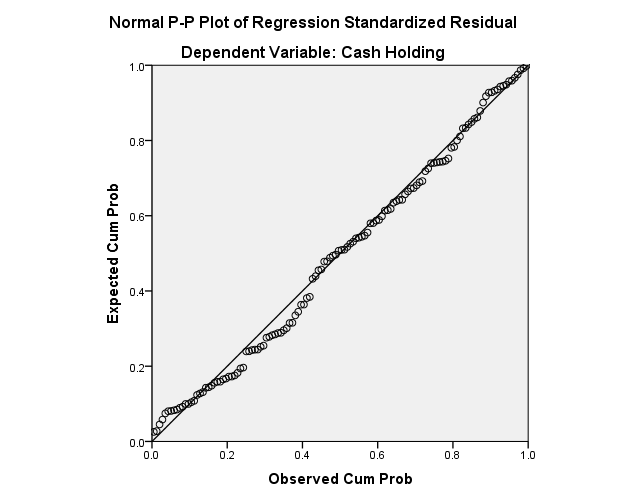 Uji MultikolinearitasUji Heteroskedastisitas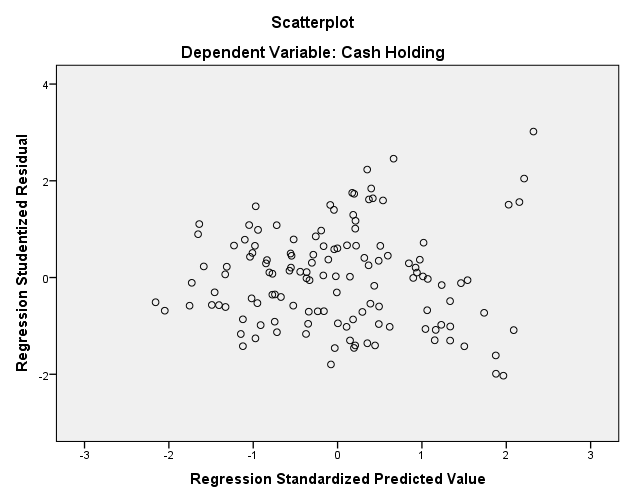 Uji GlejserUji AutokorelasiUji Regresi Linear BergandaUji Parsial (Uji t)  Uji Simultan (Uji F)Uji Koefisien DeterminasiNoKodeTahun Kas Dan Setara Kas Total Aset Jumlah1ADCP2019 Rp 3,255,009,864,614.00   Rp 36,515,833,214,549.00 0.0891ADCP2020 Rp      44,698,876,753.00   Rp   4,676,206,827,346.00 0.0101ADCP2021 Rp      60,530,437,116.00   Rp   5,978,673,938,137.00 0.0101ADCP2022 Rp      26,869,729,306.00   Rp   6,321,024,480,878.00 0.0042AMAN2019 Rp             19,116,632.00   Rp             728,120,841.00 0.0262AMAN2020 Rp             27,313,366.00   Rp             799,397,501.00 0.0342AMAN2021 Rp             55,940,779.00 Rp             861,888,870.00 0.0652AMAN2022 Rp             97,916,583.00  Rp             966,109,133.00 0.1013APLN2019 Rp           849,718,766.00  Rp        29,460,345,080.00 0.0293APLN2020 Rp           844,705,788.00  Rp        30,391,359,956.00 0.0283APLN2021 Rp        1,062,242,703.00  Rp        29,611,111,193.00 0.0363APLN2022 Rp        1,099,206,717.00  Rp        28,617,781,741.00 0.0384ASPI2019 Rp        2,087,232,345.00  Rp        47,037,543,985.00 0.0444ASPI2020 Rp      14,342,342,815.00  Rp        99,903,703,388.00 0.1444ASPI2021 Rp      28,630,087,706.00  Rp      104,778,918,147.00 0.2734ASPI2022 Rp        5,467,132,948.00  Rp        91,092,516,349.00 0.0605ASRI2019 Rp        1,208,672,506.00   Rp        21,894,272,005.00 0.0555ASRI2020 Rp           624,675,918.00   Rp        21,226,814,871.00 0.0295ASRI2021 Rp           991,033,286.00 Rp        21,933,974,714.00 0.0455ASRI2022 Rp        1,438,123,892.00 Rp        22,298,925,271.00 0.0646BAPA2019 Rp        1,388,919,786.00   Rp      143,136,436,717.00 0.0106BAPA2020 Rp        1,603,723,974.00  Rp      142,306,771,029.00 0.0116BAPA2021 Rp           723,563,201.00  Rp      139,570,998,335.00 0.0056BAPA2022 Rp           348,349,386.00  Rp      135,434,013,488.00 0.0037BBSS2019 Rp        2,160,477,804.00  Rp      107,362,210,157.00 0.0207BBSS2020 Rp           727,017,000.00  Rp      256,020,467,272.00 0.0037BBSS2021 Rp        6,816,720,959.00  Rp      254,690,876,408.00 0.0277BBSS2022 Rp        2,569,066,088.00  Rp      253,436,945,894.00 0.0108BCIP2019 Rp        9,668,379,584.00  Rp      867,065,425,451.00 0.0118BCIP2020 Rp        8,560,886,381.00  Rp      909,264,462,663.00 0.0098BCIP2021 Rp      12,465,207,579.00  Rp      887,073,065,396.00 0.0148BCIP2022 Rp        9,554,090,808.00  Rp      884,034,513,122.00 0.0119BEST 2019 Rp    678,968,087,047.00  Rp   6,399,477,523,890.00 0.1069BEST 2020 Rp    799,043,722,652.00  Rp   6,282,180,229,732.00 0.1279BEST 2021 Rp    560,147,644,881.00  Rp   6,046,212,385,412.00 0.0939BEST 2022 Rp    546,405,238,226.00  Rp   6,078,468,909,026.00 0.09010BIKA2019 Rp    114,154,826,976.00  Rp   2,358,913,455,648.00 0.04810BIKA2020 Rp      90,128,109,909.00  Rp   3,192,672,527,435.00 0.02810BIKA2021 Rp      79,939,277,641.00  Rp   3,064,221,042,583.00 0.02610BIKA2022 Rp      90,903,453,967.00  Rp   2,900,520,980,450.00 0.03111BIPP2019 Rp    201,029,873,433.00  Rp   2,176,012,633,198.00 0.09211BIPP2020 Rp    278,137,316,828.00  Rp   2,126,525,330,314.00 0.13111BIPP2021 Rp    328,023,047,040.00  Rp   2,044,606,725,854.00 0.16011BIPP2022 Rp    223,916,675,689.00  Rp   1,888,336,506,757.00 0.11912BKDP2019 Rp      64,569,941,399.00  Rp      830,006,852,234.00 0.07812BKDP2020 Rp      28,089,254,846.00  Rp      790,840,175,522.00 0.03612BKDP2021 Rp      23,245,128,403.00  Rp      774,139,598,349.00 0.03012BKDP2022 Rp        7,948,155,816.00  Rp      756,499,706,863.00 0.01113BSDE2019 Rp 6,864,044,121,089.00  Rp 54,540,978,397,964.00 0.12613BSDE2020Rp. 10,916,989,840,230,00 Rp 60,862,926,586,750.00 0.17913BSDE2021 Rp 7,766,937,331,640.00  Rp 61,469,712,165,656.00 0.12613BSDE2022 Rp 9,734,419,239,987.00  Rp 64,999,403,480,787.00 0.15014CITY2019 Rp      32,324,480,550.00  Rp      918,897,892,813.00 0.03514CITY2020 Rp      29,118,676,928.00  Rp      952,922,512,425.00 0.03114CITY2021 Rp      32,408,723,793.00  Rp      951,332,974,900.00 0.03414CITY2022 Rp      31,843,081,158.00  Rp      933,973,335,744.00 0.03415CSIS2019 Rp        9,862,846,593.00  Rp      472,484,542,685.00 0.02115CSIS2020 Rp        4,691,891,860.00  Rp      538,263,035,994.00 0.00915CSIS2021 Rp        7,378,923,559.00  Rp      526,136,140,616.00 0.01415CSIS2022 Rp      14,173,605,141.00  Rp      546,666,448,270.00 0.02616CTRA2019 Rp               4,237,924.00  Rp               36,196,024.00 0.11716CTRA2020 Rp               5,275,686.00  Rp               39,255,187.00 0.13416CTRA2021 Rp               7,161,587.00  Rp               40,668,411.00 0.17616CTRA2022 Rp               9,042,192.00  Rp               41,902,382.00 0.21617 DART 2019 Rp             71,462,576.00  Rp          6,880,951,291.00 0.01017 DART 2020 Rp             30,173,064.00  Rp          6,656,120,982.00 0.00517 DART 2021 Rp             95,141,814.00  Rp          6,604,034,590.00 0.01417 DART 2022 Rp             41,595,981.00  Rp          6,462,680,097.00 0.00618DILD2019 Rp 1,415,756,278,145.00  Rp 14,777,469,292,639.00 0.09618DILD2020 Rp 1,424,740,065,133.00  Rp 15,701,872,562,921.00 0.09118DILD2021 Rp 1,753,785,483,563.00  Rp 16,461,784,737,635.00 0.10718DILD2022 Rp 1,162,691,397,052.00  Rp 16,351,848,378,006.00 0.07119DMAS2019 Rp    666,865,442,923.00  Rp   7,616,971,029,620.00 0.08819DMAS2020 Rp 1,375,357,411,446.00  Rp   6,752,233,240,104.00 0.20419DMAS2021 Rp    598,937,798,447.00  Rp   6,113,941,603,354.00 0.09819DMAS2022 Rp    763,156,464,872.00  Rp   6,623,414,189,145.00 0.11520DUTI2019 Rp 3,030,524,159,572.00  Rp 13,788,227,459,960.00 0.22020DUTI2020 Rp 2,511,884,993,361.00  Rp 13,753,624,783,885.00 0.18320DUTI2021 Rp 3,375,031,454,437.00  Rp 15,308,923,447,779.00 0.22020DUTI2022 Rp 3,497,490,464,122.00  Rp 15,586,178,093,961.00 0.22421EMDE2019 Rp      64,408,300,819.00  Rp   2,143,944,238,365.00 0.03021EMDE2020 Rp      50,178,477,114.00  Rp   2,454,054,273,495.00 0.02021EMDE2021 Rp      69,746,746,879.00  Rp   3,728,638,990,780.00 0.01921EMDE2022 Rp      65,611,936,270.00  Rp   3,743,751,737,058.00 0.01822FMII2019 Rp      45,803,772,595.00  Rp      891,866,986,266.00 0.05122FMII2020 Rp        2,017,445,915.00  Rp      870,707,453,070.00 0.00222FMII2021 Rp        7,980,382,862.00  Rp      869,030,674,625.00 0.00922FMII2022 Rp        1,963,943,760.00  Rp      752,865,843,071.00 0.00323GMTD2019 Rp      17,458,486,798.00  Rp   1,107,528,134,867.00 0.01623GMTD2020 Rp      18,531,856,933.00  Rp      987,323,142,096.00 0.01923GMTD2021 Rp      30,785,526,500.00  Rp   1,072,945,636,699.00 0.02923GMTD2022 Rp      17,233,260,576.00  Rp   1,160,940,485,132.00 0.01524GPRA2019 Rp      41,336,801,913.00  Rp   1,705,918,986,765.00 0.02424GPRA2020 Rp      37,929,495,614.00  Rp   1,727,361,676,947.00 0.02224GPRA2021 Rp      63,317,226,051.00  Rp   1,760,551,462,449.00 0.03624GPRA2022 Rp      64,150,001,004.00  Rp   1,781,355,644,223.00 0.03625GWSA2019 Rp    374,633,166,041.00  Rp   7,601,642,820,703.00 0.04925GWSA2020 Rp    237,315,872,451.00  Rp   7,543,459,452,387.00 0.03125GWSA2021 Rp      92,925,401,952.00  Rp   7,558,387,262,329.00 0.01225GWSA2022 Rp      78,805,683,622.00  Rp   7,788,406,536,526.00 0.01026INDO2019 Rp    515,606,703,790.00  Rp      950,642,771,308.00 0.54226INDO2020 Rp    467,200,041,472.00  Rp      968,396,392,751.00 0.48226INDO2021 Rp    328,143,428,036.00  Rp      980,668,268,510.00 0.33526INDO2022 Rp    305,326,083,952.00  Rp      980,544,177,714.00 0.31127INPP2019 Rp    627,640,216,025.00  Rp   7,989,904,868,957.00 0.07927INPP2020 Rp    437,631,210,362.00  Rp   7,657,106,251,566.00 0.05727INPP2021 Rp    518,753,168,611.00  Rp   8,970,902,805,805.00 0.05827INPP2022 Rp    607,088,330,065.00  Rp   9,163,821,178,882.00 0.06628JRPT2019 Rp           814,040,955.00  Rp        11,164,935,100.00 0.07328JRPT2020 Rp        1,009,019,620.00  Rp        11,481,521,265.00 0.08828JRPT2021 Rp           546,059,814.00  Rp        11,748,147,834.00 0.04628JRPT2022 Rp           621,060,876.00  Rp        12,251,800,500.00 0.05129KBAG2019 Rp        3,558,440,395.00  Rp      251,842,574,686.00 0.01429KBAG2020 Rp        5,996,771,144.00  Rp      463,491,459,004.00 0.01329KBAG2021 Rp        6,931,884,587.00  Rp      458,744,601,288.00 0.01529KBAG2022 Rp        5,568,958,503.00  Rp      443,422,913,606.00 0.01330KIJA2019 Rp 1,005,108,029,387.00  Rp 12,184,611,579,312.00 0.08230KIJA2020 Rp 1,178,458,368,683.00  Rp 12,200,175,979,870.00 0.09730KIJA2021 Rp 1,111,486,304,906.00  Rp 12,292,090,330,026.00 0.09030KIJA2022 Rp 1,326,141,917,021.00  Rp 13,110,459,383,600.00 0.10131KOTA2019 Rp        7,964,586,401.00  Rp   1,476,008,700,144.00 0.00531KOTA2020 Rp        3,304,729,154.00  Rp   1,574,527,771,753.00 0.00231KOTA2021 Rp        3,474,172,675.00  Rp   1,560,279,964,723.00 0.00231KOTA2022 Rp        4,560,006,906.00  Rp   1,542,045,324,032.00 0.00332LAND2019 Rp      40,808,992,931.00  Rp      716,689,248,978.00 0.05732LAND2020 Rp      26,896,260,514.00  Rp      755,728,123,635.00 0.03632LAND2021 Rp      26,802,379,346.00  Rp      763,357,981,904.00 0.03532LAND2022 Rp        8,309,603,321.00  Rp      734,346,966,843.00 0.01133LPCK2019 Rp                  522,698.00  Rp               12,219,228.00 0.04333LPCK2020 Rp                  635,427.00  Rp                 9,719,570.00 0.06533LPCK2021 Rp                  376,198.00  Rp                 9,134,537.00 0.04133LPCK2022 Rp                  206,730.00  Rp                 9,349,613.00 0.02234LPKR2019 Rp               4,685,129.00  Rp               55,079,585.00 0.08534LPKR2020 Rp               2,993,464.00  Rp               51,865,480.00 0.05834LPKR2021 Rp               4,888,494.00  Rp               52,080,936.00 0.09434LPKR2022 Rp               2,625,920.00  Rp               49,870,097.00 0.05335LPLI2019 Rp             31,925,000.00  Rp          1,004,419,000.00 0.03235LPLI2020 Rp             18,218,000.00  Rp             935,197,000.00 0.01935LPLI2021 Rp             25,414,400.00  Rp             974,069,000.00 0.02635LPLI2022 Rp             64,800,000.00  Rp          1,125,536,000.00 0.05836MDLN2019 Rp    553,863,157,768.00  Rp 16,125,557,867,438.00 0.03436MDLN2020 Rp    214,674,914,075.00  Rp 14,850,039,389,857.00 0.01436MDLN2021 Rp 1,111,920,218,776.00  Rp 14,539,539,040,795.00 0.07636MDLN2022 Rp    131,726,756,210.00  Rp 13,528,168,874,943.00 0.01037MKPI2019 Rp    874,915,652,704.00  Rp   7,275,234,517,578.00 0.12037MKPI2020 Rp    571,328,533,197.00  Rp   7,622,918,065,733.00 0.07537MKPI2021 Rp    713,494,544,735.00  Rp   7,994,282,432,029.00 0.08937MKPI2022 Rp    935,561,875,639.00  Rp   8,155,939,004,812.00 0.11538MMLP 2019 Rp           129,320,049.00  Rp          6,755,553,584.00 0.01938MMLP 2020 Rp        1,252,298,329.00  Rp          6,726,005,150.00 0.18638MMLP 2021 Rp           770,334,468.00  Rp          7,107,303,861.00 0.10838MMLP 2022 Rp        1,438,404,650.00  Rp          7,635,870,085.00 0.18839MORE2019 Rp      17,371,268,975.00  Rp   4,234,319,812,443.00 0.00439MORE2020 Rp      10,935,590,800.00  Rp   4,133,988,674,027.00 0.00339MORE2021 Rp      31,651,962,777.00  Rp   4,109,123,842,700.00 0.00839MORE2022 Rp      36,082,791,125.00  Rp   3,989,682,804,521.00 0.00940MPRO2019 Rp             54,602,119.00  Rp          1,756,570,827.00 0.03140MPRO2020 Rp             67,488,794.00  Rp          1,770,238,845.00 0.03840MPRO2021 Rp             73,643,174.00  Rp          1,762,114,814.00 0.04240MPRO2022 Rp             36,804,862.00  Rp          1,725,176,255.00 0.02141MTLA2019 Rp           727,634,000.00  Rp          6,107,364,000.00 0.11941MTLA2020 Rp             47,022,000.00  Rp          3,403,567,000.00 0.01441MTLA2021 Rp           652,366,000.00  Rp          6,409,548,000.00 0.10241MTLA2022 Rp           756,141,000.00  Rp          6,735,895,000.00 0.11242NIRO2019 Rp 2,384,940,859,916.00  Rp   8,238,835,052,515.00 0.28942NIRO2020 Rp 1,662,889,729,344.00  Rp 10,608,390,520,541.00 0.15742NIRO2021 Rp    992,445,129,170.00  Rp 11,691,071,599,377.00 0.08542NIRO2022 Rp 1,089,493,757,560.00  Rp 12,930,967,694,757.00 0.08443PLIN2019 Rp           740,080,310.00  Rp        12,548,031,316.00 0.05943PLIN2020 Rp           776,166,532.00  Rp        11,815,911,491.00 0.06643PLIN2021 Rp           704,815,641.00  Rp        11,971,692,555.00 0.05943PLIN2022 Rp           847,854,652.00  Rp        12,369,620,555.00 0.06944PMAG2019 Rp        1,366,013,676.00  Rp      587,469,783,729.00 0.00244PMAG2020 Rp      28,656,234,091.00  Rp      582,806,214,350.00 0.04944PMAG2021 Rp        3,595,029,045.00  Rp      583,578,892,476.00 0.00644PMAG2022 Rp           889,246,469.00  Rp      582,565,037,552.00 0.00245POLI2019 Rp      35,550,309,995.00  Rp   2,325,578,782,725.00 0.01545POLI2020 Rp      31,955,088,359.00  Rp   2,473,039,414,917.00 0.01345POLI2021 Rp      22,171,266,678.00  Rp   2,440,573,927,925.00 0.00945POLI2022 Rp      29,770,766,115.00  Rp   2,583,234,248,023.00 0.01246POLL2019 Rp    106,555,509,705.00  Rp   5,834,505,485,314.00 0.01846POLL2020 Rp      32,269,926,743.00  Rp   7,017,159,595,518.00 0.00546POLL2021 Rp      16,165,999,784.00  Rp   6,895,345,778,172.00 0.00246POLL2022 Rp      42,160,652,373.00  Rp   4,845,037,355,081.00 0.00947POSA2019 Rp      16,683,353,901.00  Rp   1,052,001,351,749.00 0.01647POSA2020 Rp        9,084,269,798.00  Rp      976,480,109,573.00 0.00947POSA2021 Rp      14,577,230,883.00  Rp      908,417,331,069.00 0.01647POSA2022 Rp      13,012,697,997.00  Rp      862,192,739,447.00 0.01548PPRO2019 Rp    516,016,628,187.00  Rp 19,584,680,576,433.00 0.02648PPRO2020 Rp    400,710,364,759.00  Rp 18,588,970,471,991.00 0.02248PPRO2021 Rp 1,689,094,320,891.00  Rp 21,086,427,083,575.00 0.08048PPRO2022 Rp 1,482,260,092,259.00  Rp 21,812,999,448,669.00 0.06849PUDP2019 Rp      23,574,823,706.00  Rp      539,915,871,769.00 0.04449PUDP2020 Rp      14,526,837,035.00  Rp      521,632,597,211.00 0.02849PUDP2021 Rp        7,744,898,856.00  Rp      492,003,943,529.00 0.01649PUDP2022 Rp    213,584,665,783.00  Rp      651,369,072,120.00 0.32850PURI2019 Rp        4,401,540,071.00  Rp      171,623,023,405.00 0.02650PURI2020 Rp        5,924,300,258.00  Rp      220,351,043,085.00 0.02750PURI2021 Rp      14,258,746,850.00  Rp      224,744,062,680.00 0.06350PURI2022 Rp      28,125,478,448.00  Rp      316,737,170,421.00 0.08951PWON2019 Rp        4,313,284,575.00  Rp        26,098,153,343.00 0.16551PWON2020 Rp        2,886,903,145.00  Rp        26,458,805,377.00 0.10951PWON2021 Rp        6,443,643,453.00  Rp        28,866,081,129.00 0.22351PWON2022 Rp        7,444,244,953.00  Rp        30,602,179,916.00 0.24352RBMS2019 Rp      48,963,152,870.00  Rp      809,591,455,280.00 0.06052RBMS2020 Rp      44,154,673,219.00  Rp      760,445,865,842.00 0.05852RBMS2021 Rp      50,503,143,891.00  Rp      771,096,800,598.00 0.06552RBMS2022 Rp      19,879,980,632.00  Rp      717,606,761,078.00 0.02853RDTX2019 Rp    202,592,727,860.00  Rp   2,795,788,452,762.00 0.07253RDTX2020 Rp    191,136,360,977.00  Rp   2,971,061,771,714.00 0.06453RDTX2021 Rp    181,086,181,119.00  Rp   3,161,105,356,526.00 0.05753RDTX2022 Rp    413,923,182,155.00  Rp   3,387,321,004,206.00 0.12254REAL2019 Rp        3,424,996,590.00  Rp      352,565,515,823.00 0.01054REAL2020 Rp        3,491,997,648.00  Rp      352,590,228,523.00 0.01054REAL2021 Rp        3,524,613,243.00  Rp      353,731,723,320.00 0.01054REAL2022 Rp        1,115,918,821.00  Rp      352,269,524,066.00 0.00355RODA2019 Rp      58,571,661,529.00  Rp   3,911,163,391,136.00 0.01555RODA2020 Rp      48,410,679,071.00  Rp   3,936,147,888,286.00 0.01255RODA2021 Rp      65,419,490,751.00  Rp   3,650,686,851,644.00 0.01855RODA2022 Rp      45,545,200,481.00  Rp   3,547,426,939,513.00 0.01356SMDM2019 Rp      92,169,215,675.00  Rp   3,213,173,105,916.00 0.02956SMDM2020 Rp      79,593,455,144.00  Rp   3,201,910,904,021.00 0.02556SMDM2021 Rp    234,212,374,293.00  Rp   3,303,511,723,151.00 0.07156SMDM2022 Rp    313,283,850,490.00  Rp   3,423,278,470,836.00 0.09257SMRA2019 Rp        1,664,424,147.00  Rp        24,441,657,276.00 0.06857SMRA2020 Rp        1,656,482,289.00  Rp        24,922,534,224.00 0.06657SMRA2021 Rp        2,773,938,380.00  Rp        26,049,716,678.00 0.10657SMRA2022 Rp        3,142,557,829.00  Rp        28,433,574,878.00 0.11158TARA2019 Rp      10,663,273,477.00  Rp   1,125,958,346,465.00 0.00958TARA2020 Rp        3,000,420,922.00  Rp   1,086,597,471,370.00 0.00358TARA2021 Rp        2,689,642,710.00  Rp   1,085,232,564,474.00 0.00258TARA2022 Rp        3,708,800,000.00  Rp   1,080,248,725,557.00 0.00359TRIN2019 Rp             51,942,594.00  Rp          1,819,761,502.00 0.02959TRIN2020 Rp             17,068,232.00  Rp          1,472,164,984.00 0.01259TRIN2021 Rp             34,276,645.00  Rp          1,871,869,145.00 0.01859TRIN2022 Rp             67,337,106.00  Rp          2,076,978,640.00 0.032noKodeTahun  Aset Lancar  Hutang Lancar  Total Aset Jumlah1ADCP2019 Rp 30,315,155,278,021.00  Rp24,493,176,968,238.00  Rp   36,515,833,214,549.00 0.1591ADCP2020 Rp   3,198,674,282,990.00  Rp  2,392,142,631,189.00  Rp     4,676,206,827,346.00 0.1721ADCP2021 Rp   3,635,321,504,731.00  Rp  3,519,129,820,480.00  Rp     5,978,673,938,137.00 0.0191ADCP2022 Rp   3,437,620,539,864.00  Rp  3,579,040,895,194.00  Rp     6,321,024,480,878.00 -0.0222AMAN2019 Rp             312,683,211.00  Rp            127,188,208.00  Rp               728,120,841.00 0.2552AMAN2020 Rp             364,679,878.00  Rp            120,247,002.00  Rp               799,397,510.00 0.3062AMAN2021 Rp             435,816,821.00  Rp            149,061,654.00  Rp               861,888,870.00 0.3332AMAN2022 Rp             555,826,745.00  Rp            171,816,848.00  Rp               966,109,133.00 0.3973APLN2019 Rp          8,170,838,065.00  Rp         4,909,431,582.00  Rp          29,460,345,080.00 0.1113APLN2020 Rp        11,676,576,495.00  Rp         6,158,911,981.00  Rp          30,391,359,956.00 0.1823APLN2021 Rp        11,958,891,761.00  Rp         7,314,345,544.00  Rp          29,611,111,193.00 0.1573APLN2022 Rp        11,303,386,748.00  Rp         5,771,555,207.00  Rp          28,617,781,741.00 0.1934ASPI2019 Rp        44,438,741,130.00  Rp         2,590,896,107.00  Rp          47,037,543,985.00 0.894ASPI2020 Rp        98,307,449,177.00  Rp         5,443,220,091.00  Rp          99,903,703,388.00 0.934ASPI2021 Rp      104,489,321,256.00  Rp         4,927,120,012.00  Rp        104,778,918,147.00 0.954ASPI2022 Rp        90,805,342,354.00  Rp         9,369,590,713.00  Rp          91,092,516,349.00 0.8945ASRI2019 Rp          2,521,030,734.00  Rp         1,923,805,487.00  Rp          21,894,272,005.00 0.0275ASRI2020 Rp          2,156,001,152.00  Rp         3,198,161,431.00  Rp          21,226,814,871.00 -0.0495ASRI2021 Rp          3,034,403,543.00  Rp         3,633,263,428.00  Rp          21,933,974,714.00 -0.0275ASRI2022 Rp          3,636,178,310.00  Rp         3,717,703,477.00  Rp          22,298,925,271.00 -0.0046BAPA2019 Rp      106,498,735,012.00  Rp         4,280,173,029.00  Rp        143,136,436,717.00 0.7146BAPA2020 Rp      107,744,633,327.00  Rp         7,445,381,494.00  Rp        142,306,771,029.00 0.7056BAPA2021 Rp      106,400,639,866.00  Rp         6,843,248,577.00  Rp        139,570,998,335.00 0.7136BAPA2022 Rp        22,845,370,858.00  Rp         6,386,787,788.00  Rp        135,434,013,488.00 0.1227BBSS2019 Rp        84,327,185,157.00  Rp         4,503,358,863.00  Rp        107,362,210,157.00 0.7447BBSS2020 Rp      100,851,588,228.00  Rp         4,286,132,239.00  Rp        256,020,467,272.00 0.3777BBSS2021 Rp        98,590,411,370.00  Rp         3,761,316,460.00  Rp        254,690,876,408.00 0.3727BBSS2022 Rp        95,819,358,059.00  Rp         2,233,986,198.00  Rp        253,436,945,894.00 0.3698BCIP2019 Rp      391,674,006,298.00  Rp     283,080,536,190.00  Rp        867,065,425,451.00 0.1258BCIP2020 Rp      395,767,984,972.00  Rp     308,300,895,925.00  Rp        909,264,462,663.00 0.0968BCIP2021 Rp      347,736,855,343.00  Rp     101,144,035,422.00  Rp        887,073,065,396.00 0.2788BCIP2022 Rp      366,321,332,034.00  Rp       81,907,072,930.00  Rp        884,034,513,122.00 0.3229BEST2019 Rp   2,600,730,976,855.00  Rp     228,163,127,983.00  Rp     6,399,477,523,890.00 0.3719BEST2020 Rp   2,722,827,270,198.00  Rp     258,669,858,995.00  Rp     6,282,180,229,732.00 0.3929BEST2021 Rp   2,512,714,351,541.00  Rp     432,585,170,220.00  Rp     6,046,212,385,412.00 0.3449BEST2022 Rp   2,587,148,796,402.00  Rp     279,952,124,627.00  Rp     6,078,468,909,026.00 0.3810BIKA2019 Rp   1,875,243,362,486.00  Rp     643,322,441,129.00  Rp     2,358,913,455,648.00 0.52210BIKA2020 Rp   2,838,420,407,560.00  Rp  2,408,288,167,435.00  Rp     3,192,672,527,435.00 0.13510BIKA2021 Rp   2,718,817,939,273.00  Rp  2,270,628,279,992.00  Rp     3,064,221,042,583.00 0.14610BIKA2022 Rp   2,561,159,739,724.00  Rp  2,301,675,244,892.00  Rp     2,900,520,980,450.00 0.08911BIPP2019 Rp      986,581,368,104.00  Rp     607,830,945,825.00  Rp     2,176,012,633,198.00 0.17411BIPP2020 Rp      987,418,770,825.00  Rp     378,283,630,033.00  Rp     2,126,525,330,314.00 0.28611BIPP2021 Rp      984,765,863,843.00  Rp     366,079,648,188.00  Rp     2,044,606,725,854.00 0.30311BIPP2022 Rp      573,208,654,112.00  Rp     247,729,876,368.00  Rp     1,888,336,506,757.00 0.17212BKDP2019 Rp      125,127,821,379.00  Rp     171,661,406,293.00  Rp        830,006,852,234.00 -0.05612BKDP2020 Rp        86,926,323,535.00  Rp     177,364,586,686.00  Rp        790,840,175,522.00 -0.11412BKDP2021 Rp        82,564,049,560.00  Rp     129,540,100,587.00  Rp        774,139,598,349.00 -0.06112BKDP2022 Rp        67,137,207,858.00  Rp     108,482,187,823.00  Rp        756,499,706,863.00 -0.05513BSDE2019 Rp 24,959,942,497,155.00  Rp  6,177,662,471,577.00  Rp   54,540,978,397,964.00 0.34413BSDE2020 Rp 28,364,288,311,886.00  Rp11,985,625,224,530.00  Rp   60,862,926,586,750.00 0.26913BSDE2021 Rp 28,397,860,868,620.00  Rp10,967,892,740,436.00  Rp   61,469,712,165,656.00 0.28413BSDE2022 Rp 29,586,676,362,742.00  Rp11,332,854,264,009.00  Rp   64,999,403,480,787.00 0.28114CITY2019 Rp      506,721,141,161.00  Rp       62,122,504,870.00  Rp        918,897,892,813.00 0.48414CITY2020 Rp      460,447,511,081.00  Rp       51,703,899,317.00  Rp        952,922,512,425.00 0.42914CITY2021 Rp      454,733,573,420.00  Rp       46,601,331,214.00  Rp        951,332,974,900.00 0.42914CITY2022 Rp      429,661,448,012.00  Rp       36,617,421,572.00  Rp        933,973,335,744.00 0.42115CSIS2019 Rp        74,406,733,375.00  Rp     263,682,992,870.00  Rp        472,484,542,685.00 -0.40115CSIS2020 Rp      444,941,389,965.00  Rp     249,024,359,927.00  Rp        538,263,035,994.00 0.36415CSIS2021 Rp      430,194,381,586.00  Rp     218,419,841,952.00  Rp        526,136,140,616.00 0.40315CSIS2022 Rp      424,279,976,948.00  Rp     219,190,277,293.00  Rp        546,666,448,270.00 0.37516CTRA2019 Rp               18,195,176.00  Rp                8,368,189.00  Rp                 36,196,024.00 0.27116CTRA2020 Rp               20,645,596.00  Rp              11,609,414.00  Rp                 39,255,187.00 0.2316CTRA2021 Rp               21,894,719.00  Rp              10,963,375.00  Rp                 40,668,411.00 0.26916CTRA2022 Rp               23,571,974.00  Rp              10,780,802.00  Rp                 41,902,382.00 0.30517DART 2019 Rp             255,695,907.00  Rp         1,432,033,724.00  Rp            6,880,951,291.00 -0.17117DART 2020 Rp             182,368,717.00  Rp            609,340,883.00  Rp            6,656,120,982.00 -0.06417DART 2021 Rp             188,892,861.00  Rp         1,287,069,124.00  Rp            6,604,034,590.00 -0.16617DART 2022 Rp             142,287,400.00  Rp            995,858,912.00  Rp            6,462,680,097.00 -0.13218DILD2019 Rp   4,180,236,974,066.00  Rp  3,550,608,637,032.00  Rp   14,777,469,292,639.00 0.04318DILD2020 Rp   4,567,112,486,580.00  Rp  4,367,599,682,705.00  Rp   15,701,872,562,921.00 0.01318DILD2021 Rp   6,668,818,368,239.00  Rp  6,489,247,592,873.00  Rp   16,461,784,737,635.00 0.01118DILD2022 Rp   6,459,625,889,455.00  Rp  6,191,313,428,086.00  Rp   16,351,848,378,006.00 0.01619DMAS2019 Rp   4,009,185,451,871.00  Rp  1,080,280,696,768.00  Rp     7,616,971,029,620.00 0.38519DMAS2020 Rp   3,741,930,229,375.00  Rp  1,166,176,089,310.00  Rp     6,752,233,240,104.00 0.38119DMAS2021 Rp   3,165,390,132,316.00  Rp     700,412,191,939.00  Rp     6,113,941,603,354.00 0.40319DMAS2022 Rp   3,797,719,720,016.00  Rp     788,645,645,533.00  Rp     6,623,414,189,145.00 0.45420DUTI2019 Rp   6,724,985,445,000.00  Rp  1,755,044,091,811.00  Rp   13,788,227,459,960.00 0.3620DUTI2020 Rp   6,073,849,342,913.00  Rp  1,900,303,058,105.00  Rp   13,753,624,783,885.00 0.30320DUTI2021 Rp   7,924,474,668,931.00  Rp  2,425,833,181,007.00  Rp   15,308,923,447,779.00 0.35920DUTI2022 Rp   8,165,460,087,447.00  Rp  3,354,912,498,892.00  Rp   15,586,178,093,961.00 0.30921EMDE2019 Rp   1,513,884,585,928.00  Rp     381,032,836,607.00  Rp     2,143,944,238,365.00 0.52821EMDE2020 Rp   1,851,347,307,718.00  Rp     887,763,447,554.00  Rp     2,454,054,273,495.00 0.39321EMDE2021 Rp   1,488,507,549,729.00  Rp  1,001,239,817,402.00  Rp     3,728,638,990,780.00 0.13121EMDE2022 Rp   1,502,657,683,212.00  Rp  1,095,251,094,706.00  Rp     3,743,751,737,058.00 0.10922FMII2019 Rp      274,783,145,871.00  Rp       94,605,074,884.00  Rp        891,866,986,266.00 0.20222FMII2020 Rp      267,196,924,710.00  Rp       81,634,525,401.00  Rp        870,707,453,070.00 0.21322FMII2021 Rp      248,069,247,814.00  Rp     193,806,868,880.00  Rp        869,030,674,625.00 0.06222FMII2022 Rp      194,478,486,688.00  Rp       68,336,742,190.00  Rp        752,865,843,071.00 0.16823GMTD2019 Rp      495,255,257,724.00  Rp     281,738,984,352.00  Rp     1,107,528,134,867.00 0.19323GMTD2020 Rp      466,605,508,681.00  Rp     335,120,216,073.00  Rp        987,323,142,096.00 0.13323GMTD2021 Rp      493,500,638,906.00  Rp     290,368,704,875.00  Rp     1,072,945,636,699.00 0.18923GMTD2022 Rp      497,830,875,088.00  Rp     366,965,051,467.00  Rp     1,160,940,485,132.00 0.11324GPRA2019 Rp   1,512,917,760,432.00  Rp     328,957,173,572.00  Rp     1,705,918,986,765.00 0.69424GPRA2020 Rp   1,453,805,827,200.00  Rp     409,260,780,295.00  Rp     1,727,361,676,947.00 0.60524GPRA2021 Rp   1,379,043,374,866.00  Rp     464,080,854,956.00  Rp     1,760,551,462,449.00 0.5224GPRA2022 Rp   1,414,460,893,136.00  Rp     478,523,126,157.00  Rp     1,781,355,644,223.00 0.52525GWSA2019 Rp   1,250,403,227,981.00  Rp     430,963,598,546.00  Rp     7,601,642,820,703.00 0.10825GWSA2020 Rp   1,267,248,705,818.00  Rp       78,876,768,041.00  Rp     7,543,459,452,387.00 0.15825GWSA2021 Rp   1,250,715,596,829.00  Rp       50,437,597,750.00  Rp     7,558,387,262,329.00 0.15925GWSA2022 Rp   1,452,318,606,574.00  Rp       94,849,017,382.00  Rp     7,788,406,536,526.00 0.17426INDO2019 Rp      791,117,181,192.00  Rp     125,236,451,417.00  Rp        950,642,771,308.00 0.726INDO2020 Rp      705,485,717,456.00  Rp         2,073,926,016.00  Rp        968,396,392,751.00 0.72626INDO2021 Rp      646,904,942,434.00  Rp         1,313,759,269.00  Rp        980,668,268,510.00 0.65826INDO2022 Rp      636,783,563,349.00  Rp         1,746,769,616.00  Rp        980,544,177,714.00 0.64827INPP2019 Rp      863,338,681,425.00  Rp     355,689,886,062.00  Rp     7,989,904,868,957.00 0.06427INPP2020 Rp      755,878,224,090.00  Rp     203,665,590,134.00  Rp     7,657,106,251,566.00 0.07227INPP2021 Rp   1,849,220,249,359.00  Rp     751,378,943,714.00  Rp     8,970,902,805,805.00 0.12227INPP2022 Rp   2,007,355,068,561.00  Rp     663,049,526,355.00  Rp     9,163,821,178,882.00 0.14728JRPT2019 Rp          3,882,837,365.00  Rp         3,385,768,357.00  Rp          11,164,935,100.00 0.04528JRPT2020 Rp          4,189,170,733.00  Rp         3,244,809,938.00  Rp          11,481,521,265.00 0.08228JRPT2021 Rp          3,372,963,980.00  Rp         3,283,208,945.00  Rp          11,748,147,834.00 0.00828JRPT2022 Rp          3,420,467,433.00  Rp         3,390,150,461.00  Rp          12,251,800,500.00 0.00229KBAG2019 Rp        91,844,136,197.00  Rp       77,893,829,511.00  Rp        251,842,574,686.00 0.05529KBAG2020 Rp      302,064,214,603.00  Rp       79,225,533,811.00  Rp        463,491,459,004.00 0.48129KBAG2021 Rp      283,250,826,293.00  Rp       75,407,718,785.00  Rp        458,744,601,288.00 0.45329KBAG2022 Rp      258,155,437,875.00  Rp       27,172,644,143.00  Rp        443,422,913,606.00 0.52130KIJA2019 Rp   8,540,885,742,465.00  Rp  1,395,923,707,329.00  Rp   12,184,611,579,312.00 0.58630KIJA2020 Rp   8,519,726,344,155.00  Rp  1,378,761,274,765.00  Rp   12,200,175,979,870.00 0.58530KIJA2021 Rp   8,638,908,717,781.00  Rp  1,320,149,276,793.00  Rp   12,292,090,330,026.00 0.59530KIJA2022 Rp   8,964,904,133,457.00  Rp  1,985,458,651,793.00  Rp   13,110,459,383,600.00 0.53231KOTA2019 Rp      255,343,042,413.00  Rp     152,263,233,528.00  Rp     1,476,008,700,144.00 0.0731KOTA2020 Rp      180,964,874,109.00  Rp     189,752,167,642.00  Rp     1,574,527,771,753.00 -0.00631KOTA2021 Rp      174,041,148,761.00  Rp     191,262,520,300.00  Rp     1,560,279,964,723.00 -0.01131KOTA2022 Rp      161,462,331,853.00  Rp     100,399,261,626.00  Rp     1,542,045,324,032.00 0.0432LAND2019 Rp      183,668,905,499.00  Rp     142,781,626,986.00  Rp        716,689,248,978.00 0.05732LAND2020 Rp      270,202,985,828.00  Rp     210,082,396,543.00  Rp        755,728,123,635.00 0.0832LAND2021 Rp      258,653,508,032.00  Rp     224,362,275,432.00  Rp        763,357,981,904.00 0.04532LAND2022 Rp      212,791,397,382.00  Rp     221,474,334,369.00  Rp        734,346,966,843.00 -0.01233LPCK2019 Rp                 6,298,071.00  Rp                   950,785.00  Rp                 12,219,228.00 0.43833LPCK2020 Rp                 6,755,890.00  Rp                2,158,098.00  Rp                   9,719,570.00 0.47333LPCK2021 Rp                 6,226,638.00  Rp                1,966,681.00  Rp                   9,134,537.00 0.46633LPCK2022 Rp                 6,341,540.00  Rp                1,878,838.00  Rp                   9,349,613.00 0.47734LPKR2019 Rp               37,197,250.00  Rp                6,881,251.00  Rp                 55,079,585.00 0.5534LPKR2020 Rp               33,078,230.00  Rp              10,573,858.00  Rp                 51,865,480.00 0.43434LPKR2021 Rp               31,374,902.00  Rp                9,605,967.00  Rp                 52,080,936.00 0.41834LPKR2022 Rp               29,144,101.00  Rp                9,325,960.00  Rp                 49,870,097.00 0.39735LPLI2019 Rp             634,053,000.00  Rp            141,193,000.00  Rp            1,004,419,000.00 0.49135LPLI2020 Rp             558,890,000.00  Rp            129,099,000.00  Rp               935,197,000.00 0.4635LPLI2021 Rp             679,725,000.00  Rp            104,170,000.00  Rp               974,069,000.00 0.59135LPLI2022 Rp             818,135,000.00  Rp            124,730,000.00  Rp            1,125,536,000.00 0.61636MDLN2019 Rp   3,861,731,207,805.00  Rp  2,004,495,457,707.00  Rp   16,125,557,867,438.00 0.11536MDLN2020 Rp   2,388,191,472,756.00  Rp  9,295,120,926,887.00  Rp   14,850,039,389,857.00 -0.46536MDLN2021 Rp   3,395,447,292,615.00  Rp  3,469,212,455,512.00  Rp   14,539,539,040,795.00 -0.00536MDLN2022 Rp   2,455,645,610,545.00  Rp  3,054,936,013,849.00  Rp   13,528,168,874,943.00 -0.04437MKPI2019 Rp   1,141,219,410,744.00  Rp     945,950,522,245.00  Rp     7,275,234,517,578.00 0.02737MKPI2020 Rp      879,975,478,975.00  Rp     939,808,397,416.00  Rp     7,622,918,065,733.00 -0.00837MKPI2021 Rp   1,032,021,454,100.00  Rp  1,059,762,104,835.00  Rp     7,994,282,432,029.00 -0.00337MKPI2022 Rp   1,324,273,038,925.00  Rp  1,129,484,743,354.00  Rp     8,155,939,004,812.00 0.02438MMLP2019 Rp             567,365,568.00  Rp            469,905,452.00  Rp            6,755,553,584.00 0.01438MMLP2020 Rp          1,628,532,997.00  Rp            285,799,992.00  Rp            6,726,005,150.00 0.238MMLP2021 Rp          1,153,842,689.00  Rp            180,973,209.00  Rp            7,107,303,861.00 0.13738MMLP2022 Rp          1,713,109,771.00  Rp            347,133,808.00  Rp            7,635,870,085.00 0.17939MORE2019 Rp      244,854,782,509.00  Rp     146,824,864,607.00  Rp     4,234,319,812,443.00 0.02339MORE2020 Rp      243,280,519,661.00  Rp     279,267,714,078.00  Rp     4,133,988,674,027.00 -0.00939MORE2021 Rp      279,230,950,856.00  Rp     571,929,180,062.00  Rp     4,109,123,842,700.00 -0.07139MORE2022 Rp      321,382,846,875.00  Rp     710,135,539,228.00  Rp     3,989,682,804,521.00 -0.09740MPRO2019 Rp             126,831,081.00  Rp            394,129,106.00  Rp            1,756,570,827.00 -0.15240MPRO2020 Rp             115,933,574.00  Rp            399,812,682.00  Rp            1,770,238,845.00 -0.1640MPRO2021 Rp               79,507,307.00  Rp            405,814,930.00  Rp            1,762,114,814.00 -0.18540MPRO2022 Rp               40,100,267.00  Rp            398,068,216.00  Rp            1,725,176,255.00 -0.20741MTLA2019 Rp          3,490,754,000.00  Rp         1,257,895,000.00  Rp            6,107,364,000.00 0.36641MTLA2020 Rp             986,593,000.00  Rp            767,175,000.00  Rp            3,403,567,000.00 0.06441MTLA2021 Rp          3,386,270,000.00  Rp         1,391,162,000.00  Rp            6,409,548,000.00 0.31141MTLA2022 Rp          3,806,290,000.00  Rp         1,437,529,000.00  Rp            6,735,895,000.00 0.35242NIRO2019 Rp   3,061,312,001,622.00  Rp     561,228,670,238.00  Rp     8,238,835,052,515.00 0.30342NIRO2020 Rp   2,614,304,555,067.00  Rp  1,236,406,020,273.00  Rp   10,608,390,520,541.00 0.1342NIRO2021 Rp   2,665,187,274,859.00  Rp     895,623,500,687.00  Rp   11,691,071,599,377.00 0.15142NIRO2022 Rp   2,782,747,556,795.00  Rp  2,047,123,049,969.00  Rp   12,930,967,694,757.00 0.05743PLIN2019 Rp             956,474,290.00  Rp            582,233,582.00  Rp          12,548,031,316.00 0.0343PLIN2020 Rp          1,234,393,319.00  Rp            418,601,976.00  Rp          11,815,911,491.00 0.06943PLIN2021 Rp          1,180,759,128.00  Rp            457,680,363.00  Rp          11,971,692,555.00 0.0643PLIN2022 Rp          1,285,035,046.00  Rp            580,745,662.00  Rp          12,369,620,555.00 0.05744PMAG2019 Rp        70,804,296,402.00  Rp       43,279,092,602.00  Rp        587,469,783,729.00 0.04744PMAG2020 Rp        35,539,020,283.00  Rp       32,691,314,273.00  Rp        582,806,214,350.00 0.00544PMAG2021 Rp        17,377,633,839.00  Rp       15,005,879,812.00  Rp        583,578,892,476.00 0.00444PMAG2022 Rp        15,595,085,333.00  Rp       18,879,870,061.00  Rp        582,565,037,552.00 -0.00645POLI2019 Rp      400,362,195,097.00  Rp     327,294,702,975.00  Rp     2,325,578,782,725.00 0.03145POLI2020 Rp      425,381,987,279.00  Rp     336,323,158,224.00  Rp     2,473,039,414,917.00 0.03645POLI2021 Rp      437,838,813,457.00  Rp     303,707,083,647.00  Rp     2,440,573,927,925.00 0.05545POLI2022 Rp      375,952,526,579.00  Rp     245,137,534,883.00  Rp     2,583,234,248,023.00 0.05146POLL2019 Rp   1,469,475,480,707.00  Rp  1,898,833,001,342.00  Rp     5,834,505,485,314.00 -0.07446POLL2020 Rp   2,875,795,202,826.00  Rp  3,660,227,816,119.00  Rp     7,017,159,595,518.00 -0.11246POLL2021 Rp   2,820,344,281,713.00  Rp  3,569,529,279,805.00  Rp     6,895,345,778,172.00 -0.10946POLL2022 Rp   1,657,111,296,364.00  Rp  2,044,810,336,951.00  Rp     4,845,037,355,081.00 -0.0847POSA2019 Rp      166,987,882,199.00  Rp     445,164,046,381.00  Rp     1,052,001,351,749.00 -0.26447POSA2020 Rp      114,939,566,058.00  Rp     535,128,327,111.00  Rp        976,480,109,573.00 -0.4347POSA2021 Rp        94,722,544,914.00  Rp     725,650,345,493.00  Rp        908,417,331,069.00 -0.69547POSA2022 Rp        67,783,833,416.00  Rp     866,555,444,892.00  Rp        862,192,739,447.00 -0.92648PPRO2019 Rp 12,584,680,576,433.00  Rp  7,147,437,444,680.00  Rp   19,584,680,576,433.00 0.27848PPRO2020 Rp 11,490,844,438,332.00  Rp  6,760,191,759,915.00  Rp   18,588,970,471,991.00 0.25448PPRO2021 Rp 13,368,116,150,617.00  Rp  7,562,356,662,423.00  Rp   21,086,427,083,575.00 0.27548PPRO2022 Rp 13,226,798,633,937.00  Rp  7,637,304,658,687.00  Rp   21,812,999,448,669.00 0.25649PUDP2019 Rp      260,249,243,681.00  Rp       63,865,260,652.00  Rp        539,915,871,769.00 0.36449PUDP2020 Rp      239,235,411,468.00  Rp       32,460,422,625.00  Rp        521,632,597,211.00 0.39649PUDP2021 Rp      231,727,305,908.00  Rp       25,169,388,600.00  Rp        492,003,943,529.00 0.4249PUDP2022 Rp      384,736,911,562.00  Rp       63,177,226,921.00  Rp        651,369,072,120.00 0.49450PURI2019 Rp      107,065,212,193.00  Rp       99,516,449,950.00  Rp        171,623,023,405.00 0.04450PURI2020 Rp      203,551,476,506.00  Rp       85,745,487,246.00  Rp        220,351,043,085.00 0.53550PURI2021 Rp      208,869,852,172.00  Rp       79,186,691,840.00  Rp        224,744,062,680.00 0.57750PURI2022 Rp      302,405,776,005.00  Rp     170,717,918,113.00  Rp        316,737,170,421.00 0.41651PWON2019 Rp          9,642,587,369.00  Rp         3,373,096,633.00  Rp          26,098,153,343.00 0.2451PWON2020 Rp          8,590,023,831.00  Rp         4,336,698,236.00  Rp          26,458,805,377.00 0.16151PWON2021 Rp        11,453,040,378.00  Rp         3,018,980,942.00  Rp          28,866,081,129.00 0.29251PWON2022 Rp        12,253,466,079.00  Rp         2,633,500,064.00  Rp          30,602,179,916.00 0.31452RBMS2019 Rp      146,858,246,203.00  Rp       55,003,737,709.00  Rp        809,591,455,280.00 0.11352RBMS2020 Rp      103,726,849,704.00  Rp       49,986,583,175.00  Rp        760,445,865,842.00 0.07152RBMS2021 Rp        94,977,781,333.00  Rp       34,013,797,388.00  Rp        771,096,800,598.00 0.07952RBMS2022 Rp        83,889,314,690.00  Rp       41,726,938,094.00  Rp        717,606,761,078.00 0.05953RDTX2019 Rp      294,344,906,322.00  Rp     141,004,370,457.00  Rp     2,795,788,452,762.00 0.05553RDTX2020 Rp      307,484,383,047.00  Rp     111,942,194,785.00  Rp     2,971,061,771,714.00 0.06653RDTX2021 Rp      464,028,004,432.00  Rp     146,965,834,672.00  Rp     3,161,105,356,526.00 0.153RDTX2022 Rp      698,376,782,276.00  Rp     265,294,793,194.00  Rp     3,387,321,004,206.00 0.12854REAL2019 Rp      177,946,365,289.00  Rp         3,523,449,083.00  Rp        352,565,515,823.00 0.49554REAL2020 Rp      178,837,118,939.00  Rp         2,325,539,962.00  Rp        352,590,228,523.00 0.50154REAL2021 Rp      180,456,058,797.00  Rp         2,134,925,753.00  Rp        353,731,723,320.00 0.50454REAL2022 Rp      180,067,531,700.00  Rp            583,138,288.00  Rp        352,269,524,066.00 0.5155RODA2019 Rp   1,777,270,200,743.00  Rp     521,745,951,755.00  Rp     3,911,163,391,136.00 0.32155RODA2020 Rp   1,864,919,949,046.00  Rp     924,099,584,524.00  Rp     3,936,147,888,286.00 0.23955RODA2021 Rp   1,557,988,292,491.00  Rp     423,396,641,682.00  Rp     3,650,686,851,644.00 0.31155RODA2022 Rp   1,476,818,715,200.00  Rp     435,353,454,222.00  Rp     3,547,426,939,513.00 0.29456SMDM2019 Rp      914,972,706,804.00  Rp     442,630,720,460.00  Rp     3,213,173,105,916.00 0.14756SMDM2020 Rp      920,069,306,444.00  Rp     366,957,816,969.00  Rp     3,201,910,904,021.00 0.17356SMDM2021 Rp   1,029,230,974,889.00  Rp     433,288,532,976.00  Rp     3,303,511,723,151.00 0.1856SMDM2022 Rp   1,152,982,179,278.00  Rp     371,360,766,372.00  Rp     3,423,278,470,836.00 0.22857SMRA2019 Rp        11,150,744,753.00  Rp         9,017,332,185.00  Rp          24,441,657,276.00 0.08757SMRA2020 Rp        11,888,917,644.00  Rp         8,359,155,158.00  Rp          24,922,534,224.00 0.14257SMRA2021 Rp        13,030,535,603.00  Rp         6,968,765,921.00  Rp          26,049,716,678.00 0.23357SMRA2022 Rp        14,290,620,589.00  Rp         9,501,274,376.00  Rp          28,433,574,878.00 0.16858TARA2019 Rp        43,946,141,770.00  Rp       71,511,185,111.00  Rp     1,125,958,346,465.00 -0.02458TARA2020 Rp        11,529,141,728.00  Rp       44,834,819,421.00  Rp     1,086,597,471,370.00 -0.03158TARA2021 Rp        35,297,097,624.00  Rp       22,543,782,866.00  Rp     1,085,232,564,474.00 0.01258TARA2022 Rp        26,688,253,807.00  Rp       20,067,280,051.00  Rp     1,080,248,725,557.00 0.00659TRIN2019 Rp          1,010,104,262.00  Rp            801,097,646.00  Rp            1,819,761,502.00 0.11559TRIN2020 Rp             612,974,786.00  Rp            357,508,020.00  Rp            1,472,164,984.00 0.17459TRIN2021 Rp             991,315,045.00  Rp            851,307,898.00  Rp            1,871,869,145.00 0.07559TRIN2022 Rp          1,149,653,725.00  Rp         1,106,941,234.00  Rp            2,076,978,640.00 0.021NoKodeTahun  Total Hutang   Total Aset Jumlah1ADCP2019 Rp  29,681,535,534,528.00  Rp 36,515,833,214,549.00 0.8131ADCP2020 Rp    2,706,142,631,189.00  Rp   4,676,206,827,346.00 0.5791ADCP2021 Rp    3,878,478,491,633.00  Rp   5,978,673,938,137.00 0.6491ADCP2022 Rp    3,836,027,035,700.00  Rp   6,321,024,480,878.00 0.6072AMAN2019 Rp              214,212,848.00 Rp             728,120,841.00 0.2942AMAN2020 Rp              208,345,614.00 Rp             799,397,501.00 0.2612AMAN2021 Rp              242,578,454.00 Rp             861,888,870.00 0.2812AMAN2022 Rp              313,827,161.00  Rp             966,109,133.00 0.3253APLN2019 Rp         16,624,399,470.00  Rp        29,460,345,080.00 0.5643APLN2020 Rp         19,036,134,922.00  Rp        30,391,359,956.00 0.6263APLN2021 Rp         19,071,333,513.00  Rp        29,611,111,193.00 0.6443APLN2022 Rp         16,148,220,661.00  Rp        28,617,781,741.00 0.5644ASPI2019 Rp         11,168,122,331.00  Rp        47,037,543,985.00 0.2374ASPI2020 Rp         29,339,769,387.00  Rp        99,903,703,388.00 0.2944ASPI2021 Rp         31,873,673,276.00  Rp      104,778,918,147.00 0.3044ASPI2022 Rp         21,013,278,708.00  Rp        91,092,516,349.00 0.231 5ASRI2019 Rp         11,332,052,391.00  Rp        21,894,272,005.00 0.518 5ASRI2020 Rp         11,840,666,961.00  Rp        21,226,814,871.00 0.558 5ASRI2021 Rp         12,397,883,478.00  Rp        21,933,974,714.00 0.565 5ASRI2022 Rp         11,656,300,706.00  Rp        22,298,925,271.00 0.5236BAPA2019 Rp           7,526,048,716.00  Rp      143,136,436,717.00 0.0536BAPA2020 Rp           8,098,923,359.00  Rp      142,306,771,029.00 0.0576BAPA2021 Rp           7,171,085,839.00  Rp      139,570,998,335.00 0.0516BAPA2022 Rp           6,589,092,293.00  Rp      135,434,013,488.00 0.0497BBSS2019 Rp           4,561,032,964.00  Rp      107,362,210,157.00 0.0427BBSS2020 Rp           4,368,604,670.00  Rp      256,020,467,272.00 0.0177BBSS2021 Rp           3,872,214,511.00  Rp      254,690,876,408.00 0.0157BBSS2022 Rp           4,649,445,404.00  Rp      253,436,945,894.00 0.0188BCIP2019 Rp       433,530,391,804.00  Rp      867,065,425,451.00 0.5008BCIP2020 Rp       462,672,453,925.00  Rp      909,264,462,663.00 0.5098BCIP2021 Rp       440,374,923,594.00  Rp      887,073,065,396.00 0.4968BCIP2022 Rp       420,288,826,352.00  Rp      884,034,513,122.00 0.4759BEST2019 Rp    1,930,728,238,615.00  Rp   6,399,477,523,890.00 0.3029BEST2020 Rp    1,925,523,126,081.00  Rp   6,282,180,229,732.00 0.3079BEST2021 Rp    1,752,315,039,995.00  Rp   6,046,212,385,412.00 0.2909BEST2022 Rp    1,749,964,841,755.00  Rp   6,078,468,909,026.00 0.28810BIKA2019 Rp    1,744,747,483,289.00  Rp   2,358,913,455,648.00 0.74010BIKA2020 Rp    3,537,619,359,533.00  Rp   3,192,672,527,435.00 1.10810BIKA2021 Rp    3,216,993,692,903.00  Rp   3,064,221,042,583.00 1.05010BIKA2022 Rp    3,228,587,467,386.00  Rp   2,900,520,980,450.00 1.11311BIPP2019 Rp    1,045,504,866,617.00  Rp   2,176,012,633,198.00 0.48011BIPP2020 Rp       919,581,439,010.00  Rp   2,126,525,330,314.00 0.43211BIPP2021 Rp       889,578,514,261.00  Rp   2,044,606,725,854.00 0.43511BIPP2022 Rp       806,384,409,413.00  Rp   1,888,336,506,757.00 0.42712BKDP2019 Rp       309,509,265,589.00  Rp      830,006,852,234.00 0.37312BKDP2020 Rp       318,614,718,053.00  Rp      790,840,175,522.00 0.40312BKDP2021 Rp       327,575,792,987.00  Rp      774,139,598,349.00 0.42312BKDP2022 Rp       343,253,957,213.00  Rp      756,499,706,863.00 0.45413BSDE2019 Rp  20,915,564,099,136.00  Rp 54,540,978,397,964.00 0.38313BSDE2020 Rp  26,391,824,110,920.00  Rp 60,862,926,586,750.00 0.43413BSDE2021 Rp  25,575,995,151,814.00  Rp 61,469,712,165,656.00 0.41613BSDE2022 Rp  26,953,967,352,972.00  Rp 64,999,403,480,787.00 0.41514CITY2019 Rp       112,161,715,898.00  Rp      918,897,892,813.00 0.12214CITY2020 Rp         80,554,999,031.00  Rp      952,922,512,425.00 0.08514CITY2021 Rp         76,993,446,135.00  Rp      951,332,974,900.00 0.08114CITY2022 Rp         79,333,531,760.00  Rp      933,973,335,744.00 0.08515CSIS2019 Rp       266,092,029,525.00  Rp      472,484,542,685.00 0.56315CSIS2020 Rp       270,227,522,474.00  Rp      538,263,035,994.00 0.50215CSIS2021 Rp       239,158,814,425.00  Rp      526,136,140,616.00 0.45515CSIS2022 Rp       236,219,076,799.00  Rp      546,666,448,270.00 0.43216CTRA2019 Rp                18,434,456.00  Rp               36,196,024.00 0.50916CTRA2020 Rp                21,797,659.00  Rp               39,255,187.00 0.55516CTRA2021 Rp                21,274,214.00  Rp               40,668,411.00 0.52316CTRA2022 Rp                20,989,450.00  Rp               41,902,382.00 0.50117 DART 2019 Rp           3,565,822,980.00  Rp          6,880,951,291.00 0.51817 DART 2020 Rp           3,742,012,201.00  Rp          6,656,120,982.00 0.56217 DART 2021 Rp           4,100,747,128.00  Rp          6,604,034,590.00 0.62117 DART 2022 Rp           4,380,333,835.00  Rp          6,462,680,097.00 0.67818DILD2019 Rp    7,542,625,380,504.00  Rp 14,777,469,292,639.00 0.51018DILD2020 Rp    9,652,623,140,002.00  Rp 15,701,872,562,921.00 0.61518DILD2021 Rp  10,429,635,817,904.00  Rp 16,461,784,737,635.00 0.63418DILD2022 Rp  10,136,195,422,586.00  Rp 16,351,848,378,006.00 0.62019DMAS2019 Rp    1,121,231,243,313.00  Rp   7,616,971,029,620.00 0.14719DMAS2020 Rp    1,224,176,089,310.00  Rp   6,752,233,240,104.00 0.18119DMAS2021 Rp       762,768,422,674.00  Rp   6,113,941,603,354.00 0.12519DMAS2022 Rp       898,765,268,060.00  Rp   6,623,414,189,145.00 0.13620DUTI2019 Rp    3,197,457,277,140.00  Rp 13,788,227,459,960.00 0.23220DUTI2020 Rp    3,423,402,804,653.00  Rp 13,753,624,783,885.00 0.24920DUTI2021 Rp    4,347,434,120,813.00  Rp 15,308,923,447,779.00 0.28420DUTI2022 Rp    4,659,937,738,573.00  Rp 15,586,178,093,961.00 0.29921EMDE2019 Rp    1,371,713,130,382.00  Rp   2,143,944,238,365.00 0.64021EMDE2020 Rp    1,905,692,754,656.00  Rp   2,454,054,273,495.00 0.77721EMDE2021 Rp    2,033,688,077,681.00  Rp   3,728,638,990,780.00 0.54521EMDE2022 Rp    2,117,499,934,233.00  Rp   3,743,751,737,058.00 0.56622FMII2019 Rp       264,399,707,766.00  Rp      891,866,986,266.00 0.29622FMII2020 Rp       245,524,649,894.00  Rp      870,707,453,070.00 0.28222FMII2021 Rp       233,332,307,567.00  Rp      869,030,674,625.00 0.26822FMII2022 Rp       100,867,958,685.00  Rp      752,865,843,071.00 0.13423GMTD2019 Rp       417,348,795,064.00  Rp   1,107,528,134,867.00 0.37723GMTD2020 Rp       402,384,335,106.00  Rp      987,323,142,096.00 0.40823GMTD2021 Rp       290,368,704,875.00  Rp   1,072,945,636,699.00 0.27123GMTD2022 Rp       594,503,930,604.00  Rp   1,160,940,485,132.00 0.51224GPRA2019 Rp       573,167,523,724.00  Rp   1,705,918,986,765.00 0.33624GPRA2020 Rp       674,113,858,270.00  Rp   1,727,361,676,947.00 0.39024GPRA2021 Rp       654,638,555,294.00  Rp   1,760,551,462,449.00 0.37224GPRA2022 Rp       602,857,333,624.00  Rp   1,781,355,644,223.00 0.33825GWSA2019 Rp       580,184,785,916.00  Rp   7,601,642,820,703.00 0.07625GWSA2020 Rp       575,037,098,734.00  Rp   7,543,459,452,387.00 0.07625GWSA2021 Rp       563,139,596,371.00  Rp   7,558,387,262,329.00 0.07525GWSA2022 Rp       761,793,933,285.00  Rp   7,788,406,536,526.00 0.09826INDO2019 Rp       125,236,451,417.00  Rp      950,642,771,308.00 0.13226INDO2020 Rp           2,550,402,145.00  Rp      968,396,392,751.00 0.00326INDO2021 Rp           1,927,235,221.00  Rp      980,668,268,510.00 0.00226INDO2022 Rp           2,235,949,447.00  Rp      980,544,177,714.00 0.00227INPP2019 Rp    1,658,216,945,713.00  Rp   7,989,904,868,957.00 0.20827INPP2020 Rp    1,885,064,829,152.00  Rp   7,657,106,251,566.00 0.24627INPP2021 Rp    3,274,357,557,173.00  Rp   8,970,902,805,805.00 0.36527INPP2022 Rp    3,423,931,216,118.00  Rp   9,163,821,178,882.00 0.37428JRPT2019 Rp           3,762,437,184.00  Rp        11,164,935,100.00 0.33728JRPT2020 Rp           3,606,436,882.00  Rp        11,481,521,265.00 0.31428JRPT2021 Rp           3,594,354,650.00  Rp        11,748,147,834.00 0.30628JRPT2022 Rp           3,619,754,872.00  Rp        12,251,800,500.00 0.29529KBAG2019 Rp         78,283,769,306.00  Rp      251,842,574,686.00 0.31129KBAG2020 Rp         81,038,905,732.00  Rp      463,491,459,004.00 0.17529KBAG2021 Rp         77,243,842,432.00  Rp      458,744,601,288.00 0.16829KBAG2022 Rp         53,394,262,317.00  Rp      443,422,913,606.00 0.12030KIJA2019 Rp    5,877,596,349,996.00  Rp 12,184,611,579,312.00 0.48230KIJA2020 Rp    5,939,921,471,289.00  Rp 12,200,175,979,870.00 0.48730KIJA2021 Rp    5,920,079,958,943.00  Rp 12,292,090,330,026.00 0.48230KIJA2022 Rp    6,605,080,023,533.00  Rp 13,110,459,383,600.00 0.50431KOTA2019 Rp       187,481,329,697.00  Rp   1,476,008,700,144.00 0.12731KOTA2020 Rp       301,155,232,148.00  Rp   1,574,527,771,753.00 0.19131KOTA2021 Rp       301,012,329,910.00  Rp   1,560,279,964,723.00 0.19331KOTA2022 Rp       303,763,121,272.00  Rp   1,542,045,324,032.00 0.19732LAND2019 Rp       174,847,796,866.00  Rp      716,689,248,978.00 0.24432LAND2020 Rp       268,307,023,961.00  Rp      755,728,123,635.00 0.35532LAND2021 Rp       287,516,419,432.00  Rp      763,357,981,904.00 0.37732LAND2022 Rp       266,411,204,052.00  Rp      734,346,966,843.00 0.36333LPCK2019 Rp                  1,336,706.00  Rp               12,219,228.00 0.10933LPCK2020 Rp                  3,140,408.00  Rp                 9,719,570.00 0.32333LPCK2021 Rp                  2,727,591.00  Rp                 9,134,537.00 0.29933LPCK2022 Rp                  2,654,442.00  Rp                 9,349,613.00 0.28434LPKR2019 Rp                20,703,246.00  Rp               55,079,585.00 0.37634LPKR2020 Rp                28,291,825.00  Rp               51,865,480.00 0.54534LPKR2021 Rp                29,594,927.00  Rp               52,080,936.00 0.56834LPKR2022 Rp                30,731,006.00  Rp               49,870,097.00 0.61635LPLI2019 Rp              207,648,000.00  Rp          1,004,419,000.00 0.20735LPLI2020 Rp              195,934,000.00  Rp             935,197,000.00 0.21035LPLI2021 Rp              121,950,000.00  Rp             974,069,000.00 0.12535LPLI2022 Rp              141,590,000.00  Rp                 1,125,536.00 125.79836MDLN2019 Rp    8,875,086,191,890.00  Rp 16,125,557,867,438.00 0.55036MDLN2020 Rp  10,629,831,146,672.00  Rp 14,850,039,389,857.00 0.71636MDLN2021 Rp  10,355,441,282,714.00  Rp 14,539,539,040,795.00 0.71236MDLN2022 Rp    9,302,625,472,833.00  Rp 13,528,168,874,943.00 0.68837MKPI2019 Rp    1,771,631,581,519.00  Rp   7,275,234,517,578.00 0.24437MKPI2020 Rp    2,015,619,366,153.00  Rp   7,622,918,065,733.00 0.26437MKPI2021 Rp    2,157,944,970,302.00  Rp   7,994,282,432,029.00 0.27037MKPI2022 Rp    1,726,321,957,737.00  Rp   8,155,939,004,812.00 0.21238MMLP2019 Rp           1,128,774,113.00  Rp          6,755,553,584.00 0.16738MMLP2020 Rp              963,467,166.00  Rp          6,726,005,150.00 0.14338MMLP2021 Rp              949,949,854.00  Rp          7,107,303,861.00 0.13438MMLP2022 Rp           1,452,118,870.00  Rp          7,635,870,085.00 0.19039MORE2019 Rp       447,147,225,925.00  Rp   4,234,319,812,443.00 0.10639MORE2020 Rp       584,063,261,293.00  Rp   4,133,988,674,027.00 0.14139MORE2021 Rp       723,496,392,230.00  Rp   4,109,123,842,700.00 0.17639MORE2022 Rp       827,629,121,014.00  Rp   3,989,682,804,521.00 0.20740MPRO2019 Rp              396,353,696.00  Rp          1,756,570,827.00 0.22640MPRO2020 Rp              401,816,572.00  Rp          1,770,238,845.00 0.22740MPRO2021 Rp              407,517,539.00  Rp          1,762,114,814.00 0.23140MPRO2022 Rp              399,625,279.00  Rp          1,725,176,255.00 0.23241MTLA2019 Rp           2,257,513,000.00  Rp          6,107,364,000.00 0.37041MTLA2020 Rp           1,342,911,000.00  Rp          3,403,567,000.00 0.39541MTLA2021 Rp           2,003,374,000.00  Rp          6,409,548,000.00 0.31341MTLA2022 Rp           1,981,223,000.00  Rp          6,735,895,000.00 0.29442NIRO2019 Rp    1,800,514,797,893.00  Rp   8,238,835,052,515.00 0.21942NIRO2020 Rp    4,019,064,322,188.00  Rp 10,608,390,520,541.00 0.37942NIRO2021 Rp    5,263,849,675,728.00  Rp 11,691,071,599,377.00 0.45042NIRO2022 Rp    6,842,019,184,618.00  Rp 12,930,967,694,757.00 0.52943PLIN2019 Rp              972,457,079.00  Rp        12,548,031,316.00 0.07743PLIN2020 Rp           1,162,324,681.00  Rp        11,815,911,491.00 0.09843PLIN2021 Rp           1,174,237,380.00  Rp        11,971,692,555.00 0.09843PLIN2022 Rp           1,324,547,597.00  Rp        12,369,620,555.00 0.10744PMAG2019 Rp       145,747,780,781.00  Rp      587,469,783,729.00 0.24844PMAG2020 Rp       147,393,574,529.00  Rp      582,806,214,350.00 0.25344PMAG2021 Rp       157,557,462,326.00  Rp      583,578,892,476.00 0.27044PMAG2022 Rp       159,757,005,714.00  Rp      582,565,037,552.00 0.27445POLI2019 Rp       649,959,008,442.00  Rp   2,325,578,782,725.00 0.27945POLI2020 Rp       780,478,933,365.00  Rp   2,473,039,414,917.00 0.31645POLI2021 Rp       708,818,433,520.00  Rp   2,440,573,927,925.00 0.29045POLI2022 Rp       683,099,929,963.00  Rp   2,583,234,248,023.00 0.26446POLL2019 Rp    3,528,845,287,328.00  Rp   5,834,505,485,314.00 0.60546POLL2020 Rp    5,535,564,355,138.00  Rp   7,017,159,595,518.00 0.78946POLL2021 Rp    5,547,172,372,214.00  Rp   6,895,345,778,172.00 0.80446POLL2022 Rp    3,146,900,911,746.00  Rp   4,845,037,355,081.00 0.65047POSA2019 Rp       791,667,990,910.00  Rp   1,052,001,351,749.00 0.75347POSA2020 Rp       852,517,654,759.00  Rp      976,480,109,573.00 0.87347POSA2021 Rp       925,015,705,169.00  Rp      908,417,331,069.00 1.01847POSA2022 Rp       999,513,230,538.00  Rp      862,192,739,447.00 1.15948PPRO2019 Rp  13,459,622,235,742.00  Rp 19,584,680,576,433.00 0.68748PPRO2020 Rp  14,044,750,475,360.00  Rp 18,588,970,471,991.00 0.75648PPRO2021 Rp  16,588,283,290,255.00  Rp 21,086,427,083,575.00 0.78748PPRO2022 Rp  17,257,435,445,777.00  Rp 21,812,999,448,669.00 0.79149PUDP2019 Rp       198,826,311,691.00  Rp      539,915,871,769.00 0.36849PUDP2020 Rp       204,280,317,915.00  Rp      521,632,597,211.00 0.39249PUDP2021 Rp       190,546,059,153.00  Rp      492,003,943,529.00 0.38749PUDP2022 Rp         70,130,902,742.00  Rp      651,369,072,120.00 0.10850PURI2019 Rp       103,634,872,170.00  Rp      171,623,023,405.00 0.60450PURI2020 Rp       100,945,547,795.00  Rp      220,351,043,085.00 0.45850PURI2021 Rp         97,656,580,033.00  Rp      224,744,062,680.00 0.43550PURI2022 Rp       190,636,178,048.00  Rp      316,737,170,421.00 0.60251PWON2019 Rp           7,999,510,286.00  Rp        26,098,153,343.00 0.30751PWON2020 Rp           8,860,110,106.00  Rp        26,458,805,377.00 0.33551PWON2021 Rp           9,687,642,670.00  Rp        28,866,081,129.00 0.33651PWON2022 Rp           9,883,903,905.00  Rp        30,602,179,916.00 0.32352RBMS2019 Rp       202,261,071,362.00  Rp      809,591,455,280.00 0.25052RBMS2020 Rp       200,695,757,269.00  Rp      760,445,865,842.00 0.26452RBMS2021 Rp       214,953,290,839.00  Rp      771,096,800,598.00 0.27952RBMS2022 Rp       198,940,136,778.00  Rp      717,606,761,078.00 0.27753RDTX2019 Rp       271,083,812,343.00  Rp   2,795,788,452,762.00 0.09753RDTX2020 Rp       234,410,089,039.00  Rp   2,971,061,771,714.00 0.07953RDTX2021 Rp       256,434,333,798.00  Rp   3,161,105,356,526.00 0.08153RDTX2022 Rp       414,789,785,669.00  Rp   3,387,321,004,206.00 0.12254REAL2019 Rp           3,701,033,173.00  Rp      352,565,515,823.00 0.01054REAL2020 Rp           2,608,820,964.00  Rp      352,590,228,523.00 0.00754REAL2021 Rp           2,492,305,309.00  Rp      353,731,723,320.00 0.00754REAL2022 Rp              814,437,215.00  Rp      352,269,524,066.00 0.00255RODA2019 Rp    1,479,255,937,710.00  Rp   3,911,163,391,136.00 0.37855RODA2020 Rp    1,734,468,189,877.00  Rp   3,936,147,888,286.00 0.44155RODA2021 Rp    1,420,522,013,633.00  Rp   3,650,686,851,644.00 0.38955RODA2022 Rp    1,328,897,208,760.00  Rp   3,547,426,939,513.00 0.37556SMDM2019 Rp       589,477,689,864.00  Rp   3,213,173,105,916.00 0.18356SMDM2020 Rp       553,905,302,046.00  Rp   3,201,910,904,021.00 0.17356SMDM2021 Rp       523,995,257,470.00  Rp   3,303,511,723,151.00 0.15956SMDM2022 Rp       463,973,692,434.00  Rp   3,423,278,470,836.00 0.13657SMRA2019 Rp         14,990,297,354.00  Rp        24,441,657,276.00 0.61357SMRA2020 Rp         15,836,845,684.00  Rp        24,922,534,224.00 0.63557SMRA2021 Rp         14,819,493,511.00  Rp        26,049,716,678.00 0.56957SMRA2022 Rp         16,683,534,371.00  Rp        28,433,574,878.00 0.58758TARA2019 Rp         71,897,765,911.00  Rp   1,125,958,346,465.00 0.06458TARA2020 Rp         45,402,041,449.00  Rp   1,086,597,471,370.00 0.04258TARA2021 Rp         22,071,976,952.00  Rp   1,085,232,564,474.00 0.02058TARA2022 Rp         20,060,386,802.00  Rp   1,080,248,725,557.00 0.01959TRIN2019 Rp           1,291,065,286.00  Rp          1,819,761,502.00 0.70959TRIN2020 Rp              765,513,292.00  Rp          1,472,164,984.00 0.52059TRIN2021 Rp           1,214,835,891.00  Rp          1,871,869,145.00 0.64959TRIN2022 Rp           1,434,907,753.00  Rp          2,076,978,640.00 0.691NoKodeTahun  TOTAL ASET i TOTAL ASET i-1 TOTAL ASET iJumlah 1. ADCP2019Rp 36,515,833,214,549.00Rp  30,091,600,973,297.00Rp 36,515,833,214,549.000.1761. ADCP2020 Rp   4,676,206,827,346.00  Rp  36,515,833,214,549.00  Rp   4,676,206,827,346.00 -6.8091. ADCP2021 Rp   5,978,673,938,137.00  Rp    4,676,206,827,346.00  Rp   5,978,673,938,137.00 0.2181. ADCP2022 Rp   6,321,024,480,878.00  Rp    5,978,673,938,137.00  Rp   6,321,024,480,878.00 0.0542AMAN2019 Rp             728,120,841.00  Rp              684,815,446.00  Rp             728,120,841.00 0.0592AMAN2020 Rp             799,397,501.00  Rp              728,120,841.00  Rp             799,397,501.00 0.0892AMAN2021 Rp             861,888,870.00  Rp              799,397,501.00  Rp             861,888,870.00 0.0732AMAN2022 Rp             966,109,133.00  Rp              861,888,870.00  Rp             966,109,133.00 0.1083APLN2019 Rp        29,460,345,080.00  Rp         28,790,116,014.00  Rp        29,460,345,080.00 0.0233APLN2020 Rp        30,391,359,956.00  Rp         29,460,345,080.00  Rp        30,391,359,956.00 0.0313APLN2021 Rp        29,611,111,193.00  Rp         30,391,359,956.00  Rp        29,611,111,193.00 -0.0263APLN2022 Rp        28,617,781,741.00  Rp         29,611,111,193.00  Rp        28,617,781,741.00 -0.0354ASPI2019 Rp        47,037,543,985.00  Rp         44,824,894,483.00  Rp        47,037,543,985.00 0.0474ASPI2020 Rp        99,903,703,388.00  Rp         47,037,543,985.00  Rp        99,903,703,388.00 0.5294ASPI2021 Rp      104,778,918,147.00  Rp         99,903,703,388.00  Rp      104,778,918,147.00 0.0474ASPI2022 Rp        91,092,516,349.00  Rp       104,778,918,147.00  Rp        91,092,516,349.00 -0.1505ASRI2019 Rp        21,894,272,005.00  Rp         20,890,925,564.00  Rp        21,894,272,005.00 0.0465ASRI2020 Rp        21,226,814,871.00  Rp         21,894,272,005.00  Rp        21,226,814,871.00 -0.0315ASRI2021 Rp        21,933,974,714.00  Rp         21,226,814,871.00  Rp        21,933,974,714.00 0.0325ASRI2022 Rp        22,298,925,271.00  Rp         21,933,974,714.00  Rp        22,298,925,271.00 0.0166BAPA2019 Rp      143,136,436,717.00  Rp       166,313,437,729.00  Rp      143,136,436,717.00 -0.1626BAPA2020 Rp      142,306,771,029.00  Rp       143,136,436,717.00  Rp      142,306,771,029.00 -0.0066BAPA2021 Rp      139,570,998,335.00  Rp       142,306,771,029.00  Rp      139,570,998,335.00 -0.0206BAPA2022 Rp      135,434,013,488.00  Rp       139,570,998,335.00  Rp      135,434,013,488.00 -0.0317BBSS2019 Rp      107,362,210,157.00  Rp         98,299,693,718.00  Rp      107,362,210,157.00 0.0847BBSS2020 Rp      256,020,467,272.00  Rp       107,362,210,157.00  Rp      256,020,467,272.00 0.5817BBSS2021 Rp      254,690,876,408.00  Rp       256,020,467,272.00  Rp      254,690,876,408.00 -0.0057BBSS2022 Rp      253,436,945,894.00  Rp       254,690,876,408.00  Rp      253,436,945,894.00 -0.0058BCIP2019 Rp      867,065,425,451.00  Rp       849,799,701,091.00  Rp      867,065,425,451.00 0.0208BCIP2020 Rp      909,264,462,663.00  Rp       867,065,425,451.00  Rp      909,264,462,663.00 0.0468BCIP2021 Rp      887,073,065,396.00  Rp       909,264,462,663.00  Rp      887,073,065,396.00 -0.0258BCIP2022 Rp      884,034,513,122.00  Rp       887,073,065,396.00  Rp      884,034,513,122.00 -0.0039BEST2019 Rp   6,399,477,523,890.00  Rp    6,290,126,551,391.00  Rp   6,399,477,523,890.00 0.0179BEST2020 Rp   6,282,180,229,732.00  Rp    6,399,477,523,890.00  Rp   6,282,180,229,732.00 -0.0199BEST2021 Rp   6,046,212,385,412.00  Rp    6,282,180,229,732.00  Rp   6,046,212,385,412.00 -0.0399BEST2022 Rp   6,078,468,909,026.00  Rp    6,046,212,385,412.00  Rp   6,078,468,909,026.00 0.00510BIKA2019 Rp   2,358,913,455,648.00  Rp    2,333,636,785,839.00  Rp   2,358,913,455,648.00 0.01110BIKA2020 Rp   3,192,672,527,435.00  Rp    2,358,913,455,648.00  Rp   3,192,672,527,435.00 0.26110BIKA2021 Rp   3,064,221,042,583.00  Rp    3,192,672,527,435.00  Rp   3,064,221,042,583.00 -0.04210BIKA2022 Rp   2,900,520,980,450.00  Rp    3,064,221,042,583.00  Rp   2,900,520,980,450.00 -0.05611BIPP2019 Rp   2,176,012,633,198.00  Rp    2,063,247,282,902.00  Rp   2,176,012,633,198.00 0.05211BIPP2020 Rp   2,126,525,330,314.00  Rp    2,165,031,833,086.00  Rp   2,126,525,330,314.00 -0.01811BIPP2021 Rp   2,044,606,725,854.00  Rp    2,126,525,330,314.00  Rp   2,044,606,725,854.00 -0.04011BIPP2022 Rp   1,888,336,506,757.00  Rp    2,044,606,725,854.00  Rp   1,888,336,506,757.00 -0.08312BKDP2019 Rp      830,006,852,234.00  Rp       763,537,440,279.00  Rp      830,006,852,234.00 0.08012BKDP2020 Rp      790,840,175,522.00  Rp       830,006,852,234.00  Rp      790,840,175,522.00 -0.05012BKDP2021 Rp      774,139,598,349.00  Rp       790,840,175,522.00  Rp      774,139,598,349.00 -0.02212BKDP2022 Rp      756,499,706,863.00  Rp       774,139,598,349.00  Rp      756,499,706,863.00 -0.02313BSDE2019 Rp 54,540,978,397,964.00  Rp  20,915,564,099,136.00  Rp 54,540,978,397,964.00 0.61713BSDE2020 Rp 60,862,926,586,750.00  Rp  54,540,978,397,964.00  Rp 60,862,926,586,750.00 0.10413BSDE2021 Rp 61,469,712,165,656.00  Rp  60,862,926,586,750.00  Rp 61,469,712,165,656.00 0.01013BSDE2022 Rp 64,999,403,480,787.00  Rp  61,469,712,165,656.00  Rp 64,999,403,480,787.00 0.05414CITY2019 Rp      918,897,892,813.00  Rp       924,946,714,627.00  Rp      918,897,892,813.00 -0.00714CITY2020 Rp      952,922,512,425.00  Rp       918,897,892,813.00  Rp      952,922,512,425.00 0.03614CITY2021 Rp      951,332,974,900.00  Rp       952,922,512,425.00  Rp      951,332,974,900.00 -0.00214CITY2022 Rp      933,973,335,744.00  Rp       951,332,974,900.00  Rp      933,973,335,744.00 -0.01915CSIS2019 Rp      472,484,542,685.00  Rp       404,491,423,668.00  Rp      472,484,542,685.00 0.14415CSIS2020 Rp      538,263,035,994.00  Rp       472,484,542,685.00  Rp      538,263,035,994.00 0.12215CSIS2021 Rp      526,136,140,616.00  Rp       538,263,035,994.00  Rp      526,136,140,616.00 -0.02315CSIS2022 Rp      546,666,448,270.00  Rp       526,136,140,616.00  Rp      546,666,448,270.00 0.03816CTRA2019 Rp               36,196,024.00  Rp                34,289,017.00  Rp               36,196,024.00 0.05316CTRA2020 Rp               39,255,187.00  Rp                36,196,024.00  Rp               39,255,187.00 0.07816CTRA2021 Rp               40,668,411.00  Rp                39,255,187.00  Rp               40,668,411.00 0.03516CTRA2022 Rp               41,902,382.00  Rp                40,668,411.00  Rp               41,902,382.00 0.02917 DART 2019 Rp          6,880,951,291.00  Rp           6,905,286,394.00  Rp          6,880,951,291.00 -0.00417 DART 2020 Rp          6,656,120,982.00  Rp           6,880,951,291.00  Rp          6,656,120,982.00 -0.03417 DART 2021 Rp          6,604,034,590.00  Rp           6,656,120,982.00  Rp          6,604,034,590.00 -0.00817 DART 2022 Rp          6,462,680,097.00  Rp           6,604,034,590.00  Rp          6,462,680,097.00 -0.02218DILD2019 Rp 14,777,469,292,639.00  Rp  14,215,535,191,206.00  Rp 14,777,469,292,639.00 0.03818DILD2020 Rp 15,701,872,562,921.00  Rp  14,777,469,292,639.00  Rp 15,701,872,562,921.00 0.05918DILD2021 Rp 16,461,784,737,635.00  Rp  15,701,872,562,921.00  Rp 16,461,784,737,635.00 0.04618DILD2022 Rp 16,351,848,378,006.00  Rp  16,461,784,737,635.00  Rp 16,351,848,378,006.00 -0.00719DMAS2019 Rp   7,616,971,029,620.00  Rp    7,500,033,435,372.00  Rp   7,616,971,029,620.00 0.01519DMAS2020 Rp   6,752,233,240,104.00  Rp    7,616,971,029,620.00  Rp   6,752,233,240,104.00 -0.12819DMAS2021 Rp   6,113,941,603,354.00  Rp    6,752,233,240,104.00  Rp   6,113,941,603,354.00 -0.10419DMAS2022 Rp   6,623,414,189,145.00  Rp    6,113,941,603,354.00  Rp   6,623,414,189,145.00 0.07720DUTI2019 Rp 13,788,227,459,960.00  Rp  12,642,895,738,823.00  Rp 13,788,227,459,960.00 0.08320DUTI2020 Rp 13,753,624,783,885.00  Rp  13,788,227,459,960.00  Rp 13,753,624,783,885.00 -0.00320DUTI2021 Rp 15,308,923,447,779.00  Rp  13,753,624,783,885.00  Rp 15,308,923,447,779.00 0.10220DUTI2022 Rp 15,586,178,093,961.00  Rp  13,753,624,783,885.00  Rp 15,586,178,093,961.00 0.11821EMDE2019 Rp   2,143,944,238,365.00  Rp    2,096,614,260,152.00  Rp   2,143,944,238,365.00 0.02221EMDE2020 Rp   2,454,054,273,495.00  Rp    2,143,944,238,365.00  Rp   2,454,054,273,495.00 0.12621EMDE2021 Rp   3,728,638,990,780.00  Rp    2,454,054,273,495.00  Rp   3,728,638,990,780.00 0.34221EMDE2022 Rp   3,743,751,737,058.00  Rp    3,728,638,990,780.00  Rp   3,743,751,737,058.00 0.00422FMII2019 Rp      891,866,986,266.00  Rp       940,955,391,343.00  Rp      891,866,986,266.00 -0.05522FMII2020 Rp      870,707,453,070.00  Rp       891,866,986,266.00  Rp      870,707,453,070.00 -0.02422FMII2021 Rp      869,030,674,625.00  Rp       870,707,453,070.00  Rp      869,030,674,625.00 -0.00222FMII2022 Rp      752,865,843,071.00  Rp       869,030,674,625.00  Rp      752,865,843,071.00 -0.15423GMTD2019 Rp   1,107,528,134,867.00  Rp    1,252,862,156,022.00  Rp   1,107,528,134,867.00 -0.13123GMTD2020 Rp      987,323,142,096.00  Rp    1,107,528,134,867.00  Rp      987,323,142,096.00 -0.12223GMTD2021 Rp   1,072,945,636,699.00  Rp       987,323,142,096.00  Rp   1,072,945,636,699.00 0.08023GMTD2022 Rp   1,160,940,485,132.00  Rp    1,072,945,636,699.00  Rp   1,160,940,485,132.00 0.07624GPRA2019 Rp   1,705,918,986,765.00  Rp    1,536,453,590,418.00  Rp   1,705,918,986,765.00 0.09924GPRA2020 Rp   1,727,361,676,947.00  Rp    1,705,918,986,765.00  Rp   1,727,361,676,947.00 0.01224GPRA2021 Rp   1,760,551,462,449.00  Rp    1,727,361,676,947.00  Rp   1,760,551,462,449.00 0.01924GPRA2022 Rp   1,781,355,644,223.00  Rp    1,760,551,462,449.00  Rp   1,781,355,644,223.00 0.01225GWSA2019 Rp   7,601,642,820,703.00  Rp    7,491,033,825,272.00  Rp   7,601,642,820,703.00 0.01525GWSA2020 Rp   7,543,459,452,387.00  Rp    7,601,642,820,703.00  Rp   7,543,459,452,387.00 -0.00825GWSA2021 Rp   7,558,387,262,329.00  Rp    7,543,459,452,387.00  Rp   7,558,387,262,329.00 0.00225GWSA2022 Rp   7,788,406,536,526.00  Rp    7,558,387,262,329.00  Rp   7,788,406,536,526.00 0.03026INDO2019 Rp      950,642,771,308.00  Rp       970,293,669,186.00  Rp      950,642,771,308.00 -0.02126INDO2020 Rp      968,396,392,751.00  Rp       950,642,771,308.00  Rp      968,396,392,751.00 0.01826INDO2021 Rp      980,668,268,510.00  Rp       968,396,392,751.00  Rp      980,668,268,510.00 0.01326INDO2022 Rp      980,544,177,714.00  Rp       980,668,268,510.00  Rp      980,544,177,714.00 0.00027INPP2019 Rp   7,989,904,868,957.00  Rp    6,964,734,840,779.00  Rp   7,989,904,868,957.00 0.12827INPP2020 Rp   7,657,106,251,566.00  Rp    7,989,904,868,957.00  Rp   7,657,106,251,566.00 -0.04327INPP2021 Rp   8,970,902,805,805.00  Rp    7,657,106,251,566.00  Rp   8,970,902,805,805.00 0.14627INPP2022 Rp   9,163,821,178,882.00  Rp    8,970,902,805,805.00  Rp   9,163,821,178,882.00 0.02128JRPT2019 Rp        11,164,935,100.00  Rp         10,541,248,267.00  Rp        11,164,935,100.00 0.05628JRPT2020 Rp        11,481,521,265.00  Rp         11,164,935,100.00  Rp        11,481,521,265.00 0.02828JRPT2021 Rp        11,748,147,834.00  Rp         11,481,521,265.00  Rp        11,748,147,834.00 0.02328JRPT2022 Rp        12,251,800,500.00  Rp         11,748,147,834.00  Rp        12,251,800,500.00 0.04129KBAG2019 Rp      251,842,574,686.00  Rp         85,199,870,493.00  Rp      251,842,574,686.00 0.66229KBAG2020 Rp      463,491,459,004.00  Rp       251,842,574,686.00  Rp      463,491,459,004.00 0.45729KBAG2021 Rp      458,744,601,288.00  Rp       463,491,459,004.00  Rp      458,744,601,288.00 -0.01029KBAG2022 Rp      443,422,913,606.00  Rp       458,744,601,288.00  Rp      443,422,913,606.00 -0.03530KIJA2019 Rp 12,184,611,579,312.00  Rp  11,783,772,244,027.00  Rp 12,184,611,579,312.00 0.03330KIJA2020 Rp 12,200,175,979,870.00  Rp  12,184,611,579,312.00  Rp 12,200,175,979,870.00 0.00130KIJA2021 Rp 12,292,090,330,026.00  Rp  12,200,175,979,870.00  Rp 12,292,090,330,026.00 0.00730KIJA2022 Rp 13,110,459,383,600.00  Rp  12,292,090,330,026.00  Rp 13,110,459,383,600.00 0.06231KOTA2019 Rp   1,476,008,700,144.00  Rp    1,227,412,890,445.00  Rp   1,476,008,700,144.00 0.16831KOTA2020 Rp   1,574,527,771,753.00  Rp    1,476,008,700,144.00  Rp   1,574,527,771,753.00 0.06331KOTA2021 Rp   1,560,279,964,723.00  Rp    1,574,527,771,753.00  Rp   1,560,279,964,723.00 -0.00931KOTA2022 Rp   1,542,045,324,032.00  Rp    1,560,279,964,723.00  Rp   1,542,045,324,032.00 -0.01232LAND2019 Rp      716,689,248,978.00  Rp       686,389,440,336.00  Rp      716,689,248,978.00 0.04232LAND2020 Rp      755,728,123,635.00  Rp       716,689,248,978.00  Rp      755,728,123,635.00 0.05232LAND2021 Rp      763,357,981,904.00  Rp       755,728,123,635.00  Rp      763,357,981,904.00 0.01032LAND2022 Rp      734,346,966,843.00  Rp       763,357,981,904.00  Rp      734,346,966,843.00 -0.04033LPCK2019 Rp               12,219,228.00  Rp                  9,225,622.00  Rp               12,219,228.00 0.24533LPCK2020 Rp                 9,719,570.00  Rp                12,219,228.00  Rp                 9,719,570.00 -0.25733LPCK2021 Rp                 9,134,537.00  Rp                  9,719,570.00  Rp                 9,134,537.00 -0.06433LPCK2022 Rp                 9,349,613.00  Rp                  9,134,537.00  Rp                 9,349,613.00 0.02334LPKR2019 Rp               55,079,585.00  Rp                49,083,460.00  Rp               55,079,585.00 0.10934LPKR2020 Rp               51,865,480.00  Rp                55,079,585.00  Rp               51,865,480.00 -0.06234LPKR2021 Rp               52,080,936.00  Rp                51,865,480.00  Rp               52,080,936.00 0.00434LPKR2022 Rp               49,870,097.00  Rp                52,080,936.00  Rp               49,870,097.00 -0.04435LPLI2019 Rp          1,004,419,000.00  Rp           1,311,731,000.00  Rp          1,004,419,000.00 -0.30635LPLI2020 Rp             935,197,000.00  Rp           1,004,419,000.00  Rp             935,197,000.00 -0.07435LPLI2021 Rp             974,069,000.00  Rp              935,197,000.00  Rp             974,069,000.00 0.04035LPLI2022 Rp          1,125,536,000.00  Rp              974,069,000.00  Rp          1,125,536,000.00 0.13536MDLN2019 Rp 16,125,557,867,438.00  Rp  15,227,479,982,230.00  Rp 16,125,557,867,438.00 0.05636MDLN2020 Rp 14,850,039,389,857.00  Rp  15,814,662,723,217.00  Rp 14,850,039,389,857.00 -0.06536MDLN2021 Rp 14,539,539,040,795.00  Rp  14,850,039,389,857.00  Rp 14,539,539,040,795.00 -0.02136MDLN2022 Rp 13,528,168,874,943.00  Rp  14,539,539,040,795.00  Rp 13,528,168,874,943.00 -0.07537MKPI2019 Rp   7,275,234,517,578.00  Rp    7,008,254,843,361.00  Rp   7,275,234,517,578.00 0.03737MKPI2020 Rp   7,622,918,065,733.00  Rp    7,275,234,517,578.00  Rp   7,622,918,065,733.00 0.04637MKPI2021 Rp   7,994,282,432,029.00  Rp    7,622,918,065,733.00  Rp   7,994,282,432,029.00 0.04637MKPI2022 Rp   8,155,939,004,812.00  Rp    7,994,282,432,029.00  Rp   8,155,939,004,812.00 0.02038MMLP2019 Rp          6,755,553,584.00  Rp           6,091,322,807.00  Rp          6,755,553,584.00 0.09838MMLP2020 Rp          6,726,005,150.00  Rp           6,755,553,584.00  Rp          6,726,005,150.00 -0.00438MMLP2021 Rp          7,107,303,861.00  Rp           6,726,005,150.00  Rp          7,107,303,861.00 0.05438MMLP2022 Rp          7,635,870,085.00  Rp           7,107,303,861.00  Rp          7,635,870,085.00 0.06939MORE2019 Rp   4,234,319,812,443.00  Rp    4,252,706,473,083.00  Rp   4,234,319,812,443.00 -0.00439MORE2020 Rp   4,133,988,674,027.00  Rp    4,234,319,812,443.00  Rp   4,133,988,674,027.00 -0.02439MORE2021 Rp   4,109,123,842,700.00  Rp    4,133,988,674,027.00  Rp   4,109,123,842,700.00 -0.00639MORE2022 Rp   3,989,682,804,521.00  Rp    4,109,123,842,700.00  Rp   3,989,682,804,521.00 -0.03040MPRO2019 Rp          1,756,570,827.00  Rp           2,050,319,647.00  Rp          1,756,570,827.00 -0.16740MPRO2020 Rp          1,770,238,845.00  Rp           1,767,366,064.00  Rp          1,770,238,845.00 0.00240MPRO2021 Rp          1,762,114,814.00  Rp           1,770,238,845.00  Rp          1,762,114,814.00 -0.00540MPRO2022 Rp          1,725,176,255.00  Rp           1,762,114,814.00  Rp          1,725,176,255.00 -0.02141MTLA2019 Rp          6,107,364,000.00  Rp           5,193,963,000.00  Rp          6,107,364,000.00 0.15041MTLA2020 Rp          3,403,567,000.00  Rp           3,704,944,000.00  Rp          3,403,567,000.00 -0.08941MTLA2021 Rp          6,409,548,000.00  Rp           5,923,483,000.00  Rp          6,409,548,000.00 0.07641MTLA2022 Rp          6,735,895,000.00  Rp           6,409,548,000.00  Rp          6,735,895,000.00 0.04842NIRO2019 Rp   8,238,835,052,515.00  Rp    7,555,705,400,512.00  Rp   8,238,835,052,515.00 0.08342NIRO2020 Rp 10,608,390,520,541.00  Rp    8,238,835,052,515.00  Rp 10,608,390,520,541.00 0.22342NIRO2021 Rp 11,691,071,599,377.00  Rp  10,608,390,520,541.00  Rp 11,691,071,599,377.00 0.09342NIRO2022 Rp 12,930,967,694,757.00  Rp  11,691,071,599,377.00  Rp 12,930,967,694,757.00 0.09643PLIN2019 Rp        12,548,031,316.00  Rp         15,143,755,490.00  Rp        12,548,031,316.00 -0.20743PLIN2020 Rp        11,815,911,491.00  Rp         12,548,031,316.00  Rp        11,815,911,491.00 -0.06243PLIN2021 Rp        11,971,692,555.00  Rp         11,815,911,491.00  Rp        11,971,692,555.00 0.01343PLIN2022 Rp        12,369,620,555.00  Rp         11,971,692,555.00  Rp        12,369,620,555.00 0.03244PMAG2019 Rp      587,469,783,729.00  Rp       525,775,134,369.00  Rp      587,469,783,729.00 0.10544PMAG2020 Rp      582,806,214,350.00  Rp       587,469,783,729.00  Rp      582,806,214,350.00 -0.00844PMAG2021 Rp      583,578,892,476.00  Rp       582,806,214,350.00  Rp      583,578,892,476.00 0.00144PMAG2022 Rp      582,565,037,552.00  Rp       583,578,892,476.00  Rp      582,565,037,552.00 -0.00245POLI2019 Rp   2,325,578,782,725.00  Rp    1,674,842,023,217.00  Rp   2,325,578,782,725.00 0.28045POLI2020 Rp   2,473,039,414,917.00  Rp    2,325,578,782,725.00  Rp   2,473,039,414,917.00 0.06045POLI2021 Rp   2,440,573,927,925.00  Rp    2,473,039,414,917.00  Rp   2,440,573,927,925.00 -0.01345POLI2022 Rp   2,583,234,248,023.00  Rp    2,440,573,927,925.00  Rp   2,583,234,248,023.00 0.05546POLL2019 Rp   5,834,505,485,314.00  Rp    4,924,226,692,249.00  Rp   5,834,505,485,314.00 0.15646POLL2020 Rp   7,017,159,595,518.00  Rp    5,834,505,485,314.00  Rp   7,017,159,595,518.00 0.16946POLL2021 Rp   6,895,345,778,172.00  Rp    7,017,159,595,518.00  Rp   6,895,345,778,172.00 -0.01846POLL2022 Rp   4,845,037,355,081.00  Rp    6,895,345,778,172.00  Rp   4,845,037,355,081.00 -0.42347POSA2019 Rp   1,052,001,351,749.00  Rp       973,902,004,049.00  Rp   1,052,001,351,749.00 0.07447POSA2020 Rp      976,480,109,573.00  Rp    1,052,001,351,749.00  Rp      976,480,109,573.00 -0.07747POSA2021 Rp      908,417,331,069.00  Rp       976,480,109,573.00  Rp      908,417,331,069.00 -0.07547POSA2022 Rp      862,192,739,447.00  Rp       908,417,331,069.00  Rp      862,192,739,447.00 -0.05448PPRO2019 Rp 19,584,680,576,433.00  Rp  16,475,720,486,284.00  Rp 19,584,680,576,433.00 0.15948PPRO2020 Rp 18,588,970,471,991.00  Rp  18,006,178,568,569.00  Rp 18,588,970,471,991.00 0.03148PPRO2021 Rp 21,086,427,083,575.00  Rp  18,496,821,048,659.00  Rp 21,086,427,083,575.00 0.12348PPRO2022 Rp 21,812,999,448,669.00  Rp  21,086,427,083,575.00  Rp 21,812,999,448,669.00 0.03349PUDP2019 Rp      539,915,871,769.00  Rp       489,530,579,233.00  Rp      539,915,871,769.00 0.09349PUDP2020 Rp      521,632,597,211.00  Rp       539,915,871,769.00  Rp      521,632,597,211.00 -0.03549PUDP2021 Rp      492,003,943,529.00  Rp       521,632,597,211.00  Rp      492,003,943,529.00 -0.06049PUDP2022 Rp      651,369,072,120.00  Rp       492,003,943,529.00  Rp      651,369,072,120.00 0.24550PURI2019 Rp      171,623,023,405.00  Rp       169,783,632,506.00  Rp      171,623,023,405.00 0.01150PURI2020 Rp      220,351,043,085.00  Rp       171,623,023,405.00  Rp      220,351,043,085.00 0.22150PURI2021 Rp      224,744,062,680.00  Rp       220,351,043,085.00  Rp      224,744,062,680.00 0.02050PURI2022 Rp      316,737,170,421.00  Rp       224,744,062,680.00  Rp      316,737,170,421.00 0.29051PWON2019 Rp        26,098,153,343.00  Rp         25,081,080,224.00  Rp        26,098,153,343.00 0.03951PWON2020 Rp        26,458,805,377.00  Rp         26,098,153,343.00  Rp        26,458,805,377.00 0.01451PWON2021 Rp        28,866,081,129.00  Rp         26,458,805,377.00  Rp        28,866,081,129.00 0.08351PWON2022 Rp        30,602,179,916.00  Rp         28,866,081,129.00  Rp        30,602,179,916.00 0.05752RBMS2019 Rp      809,591,455,280.00  Rp       897,968,027,638.00  Rp      809,591,455,280.00 -0.10952RBMS2020 Rp      760,445,865,842.00  Rp       809,591,455,280.00  Rp      760,445,865,842.00 -0.06552RBMS2021 Rp      771,096,800,598.00  Rp       760,445,865,842.00  Rp      771,096,800,598.00 0.01452RBMS2022 Rp      717,606,761,078.00  Rp       771,096,800,598.00  Rp      717,606,761,078.00 -0.07553RDTX2019 Rp   2,795,788,452,762.00  Rp    2,526,489,781,165.00  Rp   2,795,788,452,762.00 0.09653RDTX2020 Rp   2,971,061,771,714.00  Rp    2,795,788,452,762.00  Rp   2,971,061,771,714.00 0.05953RDTX2021 Rp   3,161,105,356,526.00  Rp    2,971,061,771,714.00  Rp   3,161,105,356,526.00 0.06053RDTX2022 Rp   3,387,321,004,206.00  Rp    3,161,105,356,526.00  Rp   3,387,321,004,206.00 0.06754REAL2019 Rp      352,565,515,823.00  Rp         52,026,100,743.00  Rp      352,565,515,823.00 0.85254REAL2020 Rp      352,590,228,523.00  Rp       352,565,515,823.00  Rp      352,590,228,523.00 0.00054REAL2021 Rp      353,731,723,320.00  Rp       352,590,228,523.00  Rp      353,731,723,320.00 0.00354REAL2022 Rp      352,269,524,066.00  Rp       353,731,723,320.00  Rp      352,269,524,066.00 -0.00455RODA2019 Rp   3,911,163,391,136.00  Rp    3,988,656,612,638.00  Rp   3,911,163,391,136.00 -0.02055RODA2020 Rp   3,936,147,888,286.00  Rp    3,911,163,391,136.00  Rp   3,936,147,888,286.00 0.00655RODA2021 Rp   3,650,686,851,644.00  Rp    3,936,147,888,286.00  Rp   3,650,686,851,644.00 -0.07855RODA2022 Rp   3,547,426,939,513.00  Rp    3,650,686,851,644.00  Rp   3,547,426,939,513.00 -0.02956SMDM2019 Rp   3,213,173,105,916.00  Rp    3,547,426,939,513.00  Rp   3,213,173,105,916.00 -0.10456SMDM2020 Rp   3,201,910,904,021.00  Rp    3,213,173,105,916.00  Rp   3,201,910,904,021.00 -0.00456SMDM2021 Rp   3,303,511,723,151.00  Rp    3,201,910,904,021.00  Rp   3,303,511,723,151.00 0.03156SMDM2022 Rp   3,423,278,470,836.00  Rp    3,303,511,723,151.00  Rp   3,423,278,470,836.00 0.03557SMRA2019 Rp        24,441,657,276.00  Rp         23,299,242,068.00  Rp        24,441,657,276.00 0.04757SMRA2020 Rp        24,922,534,224.00  Rp         24,441,657,276.00  Rp        24,922,534,224.00 0.01957SMRA2021 Rp        26,049,716,678.00  Rp         24,922,534,224.00  Rp        26,049,716,678.00 0.04357SMRA2022 Rp        28,433,574,878.00  Rp         26,049,716,678.00  Rp        28,433,574,878.00 0.08458TARA2019 Rp   1,125,958,346,465.00  Rp    1,122,279,225,842.00  Rp   1,125,958,346,465.00 0.00358TARA2020 Rp   1,086,597,471,370.00  Rp    1,125,958,346,465.00  Rp   1,086,597,471,370.00 -0.03658TARA2021 Rp   1,085,232,564,474.00  Rp    1,086,597,471,370.00  Rp   1,085,232,564,474.00 -0.00158TARA2022 Rp   1,080,248,725,557.00  Rp    1,085,232,564,474.00  Rp   1,080,248,725,557.00 -0.00559TRIN2019 Rp          1,819,761,502.00  Rp           1,596,171,343.00  Rp          1,819,761,502.00 0.12359TRIN2020 Rp          1,472,164,984.00  Rp           1,819,761,502.00  Rp          1,472,164,984.00 -0.23659TRIN2021 Rp          1,871,869,145.00  Rp           1,472,164,984.00  Rp          1,871,869,145.00 0.21459TRIN2022 Rp          2,076,978,640.00  Rp           1,871,869,145.00  Rp          2,076,978,640.00 0.099Descriptive StatisticsDescriptive StatisticsDescriptive StatisticsDescriptive StatisticsDescriptive StatisticsDescriptive StatisticsNMinimumMaximumMeanStd. DeviationNet working capital236-.93.95.2089.26165Leverage236.021.16.3615.23288Growth opportunity236-.81.85.0320.14315Cash Holding236.02.54.0634.07590Valid N (listwise)236One-Sample Kolmogorov-Smirnov TestOne-Sample Kolmogorov-Smirnov TestOne-Sample Kolmogorov-Smirnov TestUnstandardized ResidualNN236Normal Parametersa,bMean.0000000Normal Parametersa,bStd. Deviation.11836827Most Extreme DifferencesAbsolute.063Most Extreme DifferencesPositive.063Most Extreme DifferencesNegative-.041Test StatisticTest Statistic.063Asymp. Sig. (2-tailed)Asymp. Sig. (2-tailed).200c,da. Test distribution is normal a. Test distribution is normal b. Calculated from datab. Calculated from datac. Lilliefors Significance Correctionc. Lilliefors Significance CorrectionCoefficientsaCoefficientsaCoefficientsaCoefficientsaModelModelCollinearity StatisticsCollinearity StatisticsModelModelToleranceVIF1(Constant)1Net Working Capital.8681.1521Leverage.8671.1541Growth Opportunity.9961.004a. Dependent Variable: Cash Holdinga. Dependent Variable: Cash Holdinga. Dependent Variable: Cash Holdinga. Dependent Variable: Cash HoldingCoefficientsaCoefficientsaCoefficientsaCoefficientsaCoefficientsaCoefficientsaCoefficientsaModelModelUnstandardized CoefficientsUnstandardized CoefficientsStandardized CoefficientsTSig.ModelModelBStd. ErrorBetaTSig.1(Constant).048.0281.713.0891Net working capital-.008.008-.091-1.005.3171Leverage-.006.008-.065-.714.4771Growth opportunity.006.007.081.911.364a. Dependent Variable: abs_resa. Dependent Variable: abs_resa. Dependent Variable: abs_resa. Dependent Variable: abs_resa. Dependent Variable: abs_resa. Dependent Variable: abs_resa. Dependent Variable: abs_resModel SummarybModel SummarybModel SummarybModel SummarybModel SummarybModel SummarybModelRR SquareAdjusted R SquareStd. Error of the EstimateDurbin-Watson1.609a.370.357.035501.223a. Predictors: (Constant), Growth Opportunity, Net Working Capital, Leveragea. Predictors: (Constant), Growth Opportunity, Net Working Capital, Leveragea. Predictors: (Constant), Growth Opportunity, Net Working Capital, Leveragea. Predictors: (Constant), Growth Opportunity, Net Working Capital, Leveragea. Predictors: (Constant), Growth Opportunity, Net Working Capital, Leveragea. Predictors: (Constant), Growth Opportunity, Net Working Capital, Leverageb. Dependent Variable: Cash Holdingb. Dependent Variable: Cash Holdingb. Dependent Variable: Cash Holdingb. Dependent Variable: Cash Holdingb. Dependent Variable: Cash Holdingb. Dependent Variable: Cash Holding                                                                         Coefficientsa                                                                         Coefficientsa                                                                         Coefficientsa                                                                         Coefficientsa                                                                         Coefficientsa                                                                         Coefficientsa                                                                         CoefficientsaModelModelUnstandardized CoefficientsUnstandardized CoefficientsStandardized CoefficientsTSig.ModelModelBStd. ErrorBetaTSig.1(Constant).048.0077.279.0001Net Working Capital.100.012.5138.678.0001Leverage-.013.013-.060-1.014.3121Growth Opportunity.008.006.0721.302.194a. Ddependent Variable: Cash Holdinga. Ddependent Variable: Cash Holdinga. Ddependent Variable: Cash Holdinga. Ddependent Variable: Cash Holdinga. Ddependent Variable: Cash Holdinga. Ddependent Variable: Cash Holdinga. Ddependent Variable: Cash Holding                                                                         Coefficientsa                                                                         Coefficientsa                                                                         Coefficientsa                                                                         Coefficientsa                                                                         Coefficientsa                                                                         Coefficientsa                                                                         CoefficientsaModelModelUnstandardized CoefficientsUnstandardized CoefficientsStandardized CoefficientsTSig.ModelModelBStd. ErrorBetaTSig.1(Constant).048.0077.279.0001Net Working Capital.100.012.5138.678.0001Leverage-.013.013-.060-1.014.3121Growth Opportunity.008.006.0721.302.194a. Ddependent Variable: Cash Holdinga. Ddependent Variable: Cash Holdinga. Ddependent Variable: Cash Holdinga. Ddependent Variable: Cash Holdinga. Ddependent Variable: Cash Holdinga. Ddependent Variable: Cash Holdinga. Ddependent Variable: Cash HoldingANOVAaANOVAaANOVAaANOVAaANOVAaANOVAaANOVAaModelModelSum of SquaresDfMean SquareFSig.1Regression.1843.06132.763.000b1Residual.435232.0021Total.619235a. Dependent Variable: Cash Holdinga. Dependent Variable: Cash Holdinga. Dependent Variable: Cash Holdinga. Dependent Variable: Cash Holdinga. Dependent Variable: Cash Holdinga. Dependent Variable: Cash Holdinga. Dependent Variable: Cash Holdingb. Predictors: (Constant), Growth Opportunity, Net Working Capital, Leverageb. Predictors: (Constant), Growth Opportunity, Net Working Capital, Leverageb. Predictors: (Constant), Growth Opportunity, Net Working Capital, Leverageb. Predictors: (Constant), Growth Opportunity, Net Working Capital, Leverageb. Predictors: (Constant), Growth Opportunity, Net Working Capital, Leverageb. Predictors: (Constant), Growth Opportunity, Net Working Capital, Leverageb. Predictors: (Constant), Growth Opportunity, Net Working Capital, Leverage                                            Model Summaryb                                            Model Summaryb                                            Model Summaryb                                            Model Summaryb                                            Model SummarybModelRR SquareAdjusted R SquareStd. Error of the Estimate1.609a.370.357.03550a. Predictors: (Constant), Growth Opportunity, Net Working Capital, Leveragea. Predictors: (Constant), Growth Opportunity, Net Working Capital, Leveragea. Predictors: (Constant), Growth Opportunity, Net Working Capital, Leveragea. Predictors: (Constant), Growth Opportunity, Net Working Capital, Leveragea. Predictors: (Constant), Growth Opportunity, Net Working Capital, Leverageb. Dependent Variable: Cash Holdingb. Dependent Variable: Cash Holdingb. Dependent Variable: Cash Holdingb. Dependent Variable: Cash Holdingb. Dependent Variable: Cash Holding